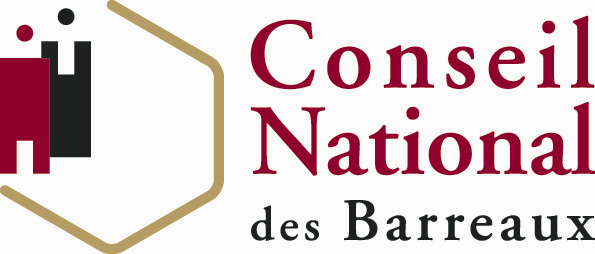 Décision à caractère normatif n° 2005-003 portant adoption du règlement intérieur national (RIN) de la profession d’avocat(Article 21-11 de la loi du 31 décembre 1971  modifiée)Version consolidée(Décision à caractère normatif n° 2007-001 adoptée par l’Assemblée générale du Conseil national des barreaux le 28 avril 2007)2Légende :…………………     : Texte  du RIN…………………     : Reprise des dispositions du décret n° 2005-790 du 12 juillet2005  relatif aux règles de déontologie de la profession d’avocat1 Dans sa rédaction issue de la loi n° 2004-130 du 11 février 2004 réformant le statut de certaines professions judiciaires ou juridiques (JORF 12 févr. 2004, p. 2847)2 JORF 11 août 2007, p. 13503TABLE DES MATIERESTITRE PREMIER : DES PRINCIPESArticle 1er              Les principes essentiels de la profession d’avocatArticle 1 bis      Visites de courtoisieArticle 2           Le secret professionnelArticle 2 bis      Le secret de l’enquête et de l’instructionArticle 3           La confidentialité – correspondances entre avocatsArticle 4           Les conflits d’intérêtsArticle 5           Respect du principe du contradictoireTITRE DEUXIÈME : DES ACTIVITÉSArticle 6           Le champ d’activité professionnelle de l’avocatArticle 7           La rédaction d’actesArticle 8           Rapports avec la partie adverseArticle 9           Succession d’avocats dans un même dossierArticle 10         La publicitéArticle 11         Honoraires – émoluments – débours – mode de paiement des honorairesArticle 12         Déontologie de l’avocat en matière de ventes judiciairesArticle 13         Statut de l’avocat honoraireTITRE TROISIÈME : DE L’EXERCICE ET DES STRUCTURESArticle 14         Statut de l’avocat collaborateur libéral ou salariéArticle 15         Bureaux secondairesArticle 16         Réseaux et autres conventions pluridisciplinairesArticle 17         Structures d’exercice inter-barreauxTITRE QUATRIÈME : LA COLLABORATION INTERPROFESSIONNELLEArticle 18         La collaboration interprofessionnelleTITRE CINQUIÈME : L’AVOCAT COLLABORATEUR DE DÉPUTÉ OU ASSISTANT DE SÉNATEURArticle 19         L’avocat collaborateur de député ou assistant de sénateurTITRE SIXIÈME : LES RAPPORTS ENTRE  AVOCATS APPARTENANT A DES BARREAUX DIFFÉRENTSArticle 20         Règlement des conflits inter-barreauxArticle 21         Code de déontologie des avocats européensCODE DE DÉONTOLOGIE DES AVOCATS EUROPÉENS21.1. Préambule21.2. Principes généraux21.3. Rapports avec les clients21.4. Rapports avec les magistrats21.5. Rapports entre avocatsTITRE PREMIER : DES PRINCIPESArticle 1er  : les principes essentiels de la profession d’avocat (L. art. 1-I alinéa 3, art. 3 alinéa 2, art. 15 alinéa 2 ; D. 12 juill. 2005, art. 1, 2 et 3 ; D. 27 nov. 1991 art. 183)Profession libérale et indépendanteProfesia de avocat este o profesie liberală și independentă, independent de modalitatea de exercitare a acesteia.1.2 L’avocat fait partie d’un barreau administré par un conseil de l’Ordre.Respect et interprétation des règles1.3 Principiile esențiale ale profesiei ghidează comportamentul avocatului în orice circumstanțe.Avocatul își exercită atribuțiile cu demnitate, conștiință, independență, probitate și umanitate, în respectarea termenilor din jurământul său.Mai mult, acesta respectă, în exercitarea profesiei, principiile de onoare, loialitate, dezinteres, confraternitate, delicatețe, moderație și curtoazie.Acesta dă dovadă, față de clienții săi, de competență, devotament, diligență și prudență.Discipline1.4 La méconnaissance d’un seul de ces principes, règles et devoirs, constitue en application de l’article183 du décret du 27 novembre 1991 une faute pouvant entraîner une sanction disciplinaire.Article 1 bis : visites de courtoisieEn application du principe de courtoisie, l’avocat doit, lorsqu’il plaide devant une juridiction extérieure au ressort de son barreau, se présenter au président et au magistrat du ministère public tenant l’audience, au bâtonnier et au confrère plaidant pour la partie adverse.Article 2 : le secret professionnel (L. art. 66-5 ; D. 12 juill. 2005, art. 4 ; C. pénal, art. 226-13)Principes2.1 L’avocat est le confident nécessaire du client.Le secret professionnel de l’avocat est d’ordre public. Il est général, absolu et illimité dans le temps.Sub rezerva strictelor cerințe ale propriei apărări înaintea oricărei instanțe și a cazurilor de declarare sau de dezvăluire prevăzute sau autorizate de lege, avocatul nu va comite, în nicio materie, divulgări care contravin secretului profesional.Etendue du secret professionnel2.2 Le secret professionnel couvre en toute matière, dans le domaine du conseil ou celui de la défense, et quels qu’en soient les supports, matériels ou immatériels (papier, télécopie, voie électronique …) :les consultations adressées par un avocat à son client ou destinées à celui-ci ;les correspondances échangées entre le client et son avocat, entre l’avocat et ses confrères, à l’exception pour ces dernières de celles portant la mention officielle ;les notes d’entretien et plus généralement toutes les pièces du dossier, toutes les informations et confidences reçues par l’avocat dans l’exercice de la profession ;le nom des clients et l’agenda de l’avocat ;les règlements pécuniaires et tous maniements de fonds effectués en application de l’article 27 alinéa 2 de la loi du 31 décembre 1971 ;les informations demandées par les commissaires aux comptes ou tous tiers, (informations qui ne peuvent être communiquées par l’avocat qu’à son client).Dans les procédures d’appels d’offres publics ou privés et d’attribution de marchés publics, l’avocat peut faire mention des références nominatives d’un ou plusieurs de ses clients avec leur accord exprès et préalable.Si le nom donné en référence est celui d’un client qui a été suivi par cet avocat en qualité de collaborateur ou d’associé d’un cabinet d’avocat dans lequel il n’exerce plus depuis moins de deux ans, celui-ci devra concomitamment aviser son ancien cabinet de la demande d’accord exprès adressée à ce client et indiquer dans la réponse à appel d’offres le nom du cabinet au sein duquel l’expérience a été acquise.Aucune consultation ou saisie de documents ne peut être pratiquée au cabinet ou au domicile de l’avocat, sauf dans les conditions de l’article 56-1 du Code de procédure pénale.Structure professionnelle, mode d’exercice et secret professionnel2.3  L’avocat doit faire respecter le secret par les membres du personnel de son cabinet et par toute personne qui coopère avec lui dans son activité professionnelle. Il répond des violations du secret qui seraient ainsi commises.Lorsque l’avocat exerce en groupe ou participe à une structure de mise en commun de moyens, le secret s’étend à tous les avocats qui exercent avec lui et à ceux avec lesquels il met en commun des moyens d’exercice de la profession.Article 2 bis : le secret de l’enquête et de l’instruction (D. 12 juill. 2005 art. 5 ; C. pénal, art. 434-7-2 ; CPP art. 11)Avocatul va respecta secretul cercetării și al instrucției în materie penală, și nu va comunica, cu excepția cazului în care își va exercita drepturile de apărare, informații extrase din dosar, sau nu va publica documente, înscrisuri sau scrisori referitoare la o anchetă sau o informație pe rol.Acesta nu poate transmite copii ale documentelor sau înscrisurilor din dosarul de procedură clientului său sau unor terți decât în condițiile prevăzute la articolul 114 din codul de procedură penală.Article 3 : la confidentialité – correspondances entre  avocats (L. art. 66-5)Principes3.1  Tous échanges entre avocats, verbaux ou écrits quel qu'en soit le support (papier, télécopie, voie électronique …), sont par nature confidentiels.Les correspondances entre avocats, quel qu’en soit le support, ne peuvent en aucun cas être produites en justice, ni faire l’objet d’une levée de confidentialité.Exceptions3.2  Peuvent porter la mention officielle et ne sont pas couverts par le secret professionnel, au sens de l’article 66.5 de la loi du 31 décembre 1971 :une correspondance équivalant à un acte de procédure ;une  correspondance  ne  faisant  référence  à  aucun  écrit,  propos  ou  éléments  antérieurs confidentiels.Ces correspondances doivent respecter les principes essentiels de la profession définis par l’article 1er du présent règlement.Relations avec les avocats de l’Union européenne3.3 Dans ses relations avec les avocats inscrits à un barreau d’un Etat Membre de l’Union européenne, l’avocat est tenu au respect des dispositions de l’article 5-3 du Code de déontologie des avocats européens, ci-après article 21.Relations avec les avocats étrangers3.4 Dans ses relations avec un avocat inscrit à un barreau en dehors de l’Union Européenne, l’avocat doit, avant d’échanger des informations confidentielles, s’assurer de l’existence, dans le pays où le confrère étranger exerce, de  règles permettant d’assurer la  confidentialité de  la  correspondance et, dans la négative, conclure un accord de confidentialité ou demander à son client s’il accepte le risque d’un échange d’informations non confidentielles.Article 4 : les conflits d’intérêts (D. 12 juill. 2005 art. 7)Principes4.1 Avocatul nu poate fi nici consilierul, nici reprezentantul sau apărătorul unui client în același caz, dacă există un conflict între interesele clienților săi sau, cu excepția unui acord între părți, în cazul în care există un risc serios pentru un asemenea conflict. Cu excepția unui acord scris între părți, acesta nu se va ocupa de cazurile clienților în cauză atunci când apare un conflict de interese, atunci când riscul profesional riscă să fie încălcat sau atunci când poate să-i fie afectată independența.Acesta nu poate accepta cazul unui nou client în cazul în care secretul informațiilor furnizate de un fost client riscă să fie încălcat sau atunci când cunoașterea de către avocat a cazurilor unui fost client ar favoriza noul client.In cazul în care avocații sunt membri ai unui grup de lucru, dispozițiile alineatelor anterioare sunt aplicabile acestui grup în ansamblu și tuturor membrilor acestuia. Acestea se aplică, de asemenea, avocaților care își exercită profesia, utilizând în comun mijloacele, atunci când există riscul încălcării secretului profesional.Les mêmes règles s’appliquent entre l’avocat collaborateur, pour ses dossiers personnels, et l’avocat ou la structure d’exercice avec lequel ou laquelle il collabore.4.2 DéfinitionConflits d’intérêtsIl y a conflit d’intérêts :dans la fonction de conseil, lorsque, au jour de sa saisine, l’avocat qui a l’obligation de donner une information complète, loyale  et  sans  réserve à  ses  clients  ne  peut  mener  sa  mission sans compromettre, soit  par  l’analyse de  la  situation présentée, soit  par  l’utilisation des  moyens juridiques préconisés, soit par la concrétisation du résultat recherché, les intérêts  d’une ou plusieurs parties ;dans la fonction de représentation et de défense, lorsque, au jour de sa saisine, l’assistance de plusieurs parties conduirait l’avocat à présenter une défense différente, notamment dans son développement, son argumentation et sa finalité, de celle qu’il aurait choisie si lui avaient été confiés les intérêts d’une seule partie ;lorsqu’une modification ou une évolution de la situation qui lui a été initialement soumise révèle à l’avocat une des difficultés visées ci-dessus.Risque de conflit d’intérêtsIl existe un risque sérieux de conflits d’intérêts, lorsqu’une modification ou une évolution prévisible de la situation qui lui a été initialement soumise fait craindre à l’avocat une des difficultés visées ci-dessus.Article 5 : respect du principe du contradictoire (D. 12 juill. 2005, art. 16 ; NCPC art. 15 et 16)Principe5.1  Avocatul respectă cerințele unui proces echitabil. Acesta se comportă în mod loial față de partea adversă. Acesta respectă drepturile de apărare și principiul contradictorialității.Comunicarea reciprocă și completă a mijloacelor de fapt, a elementelor de probă și a mijloacelor de drept se face în mod spontan, în timp util și prin mijloacele prevăzute de regulile de procedură.Un avocat correspond avec un confrère par voie électronique à l'adresse figurant sur les documents professionnels de son correspondant.5.2 Cette règle s’impose  à l’avocat  :devant toutes les juridictions, y compris celles où le ministère de l’avocat n’est pas obligatoire et où le principe de l’oralité des débats est de règle ;devant la Commission Bancaire ;l’Autorité des Marchés Financiers ;d’une manière générale, devant tous les organismes ou organes ayant un pouvoir juridictionnel de quelque nature qu’il soit.Dispositions applicables au procès pénal5.3 En ce qui concerne l’action publique devant les juridictions pénales, les avocats des parties communiquent leurs moyens de droit ou de fait et leurs éléments de preuve au Ministère public et aux avocats des autres parties au plus tard à la fin de l’instruction du dossier à l’audience.Si dans une procédure pénale, le prévenu ou l’accusé est demandeur à une exception ou fin de non- recevoir, son avocat doit communiquer ses moyens et éléments de preuve sans délai pour permettre la contradiction en temps utile par la partie défenderesse à l’exception ou à la fin de non-recevoir, sauf si cette communication compromet le moyen soulevé, auquel cas s’applique la règle générale sus-rappelée que doit respecter l’avocat du prévenu ou de l’accusé.Relations avec la partie adverse5.4 L’avocat chargé d’introduire une procédure contre une partie dont il connaît le conseil, doit aviser au préalable son confrère, dans la mesure où cet avis ne nuit pas aux intérêts de son client.En cours de procédure, les rapports de l’avocat avec son confrère défendant l’adversaire doivent s’inspirer des principes de courtoisie, de loyauté et de confraternité régissant la profession d’avocat.L’avocat qui inscrit un appel à l’encontre d’une décision rendue par une juridiction pénale doit en informer aussitôt ses confrères concernés par la cause. Il en va de même pour les requêtes en nullité.Il en est de même pour tout appel civil et, plus généralement, de l’exercice de toute voie de recours ou de toute procédure au fond.Communication des pièces5.5 La communication de pièces se fait en original ou en photocopie.Les pièces doivent être numérotées, porter le cachet de l’avocat et être accompagnées d’un bordereau daté et signé par l’avocat.La communication se fait dans les conditions suivantes :parmi  les  pièces,  celles  qui  sont  en  langues  étrangères  doivent  être  accompagnées  d’une traduction libre ; en cas de contestation, il sera recouru à un traducteur juré ;les moyens de fait et de droit ci-dessus visés peuvent être communiqués sous forme de notice, de conclusion ou de dossier de plaidoirie ;la jurisprudence et la doctrine sont versées aux débats si elles ne sont pas publiées ; si elles sont publiées, les références complètes sont communiquées aux autres avocats.La communication de pièces peut être faite par voie électronique, par la remise de tout support de stockage de données numériques, ou l’envoi d’un courrier électronique, s'il est justifié de sa réception effective par le destinataire.TITRE DEUXIÈME : DES ACTIVITÉSArticle 6 : le champ d’activité professionnelle de l’avocat (L. art. 6, 6 bis, 54 à 56 ; D. 12 juill. 2005, art. 8 ; NCPC, art. 411 à 417)Définition du champ d’activité6.1  Auxiliaire de justice et acteur essentiel de la pratique universelle du droit, l’avocat a vocation à intervenir à titre professionnel dans tous les domaines de la vie civile, économique et sociale, et ce dans le respect des principes essentiels régissant la profession.Il peut collaborer avec d’autres professionnels à l’occasion de l’exécution de missions nécessitant la réunion de compétences diversifiées et ce, aussi bien dans le cadre d’interventions limitées dans le temps et précisément définies que par une participation à une structure ou organisation à caractère interprofessionnel.Missions6.2 Il assiste et représente ses clients en justice, et à l’égard de toute administration ou personne chargée d’une délégation de service public, sans avoir à justifier d’un mandat écrit, sous réserve des exceptions prévues par les textes légaux et réglementaires.Il fournit à ses clients toute prestation de conseil et d’assistance ayant pour objet, à titre principal ou accessoire, la mise en œuvre des règles ou principes juridiques, la rédaction d’actes, la négociation et le suivi des relations contractuelles.Il peut recevoir des missions de justice.Il peut exercer des missions pour le compte de personnes physiques ou morales agissant sous forme ou pour le compte de fonds fiduciaires ou de tout instrument de gestion d’un patrimoine d’affectation.Il  peut  également  être  investi  d’une  mission  d’arbitre,  d’expert,  de  médiateur,  de  conciliateur,  de séquestre, de liquidateur amiable ou d’exécuteur testamentaire.Lorsqu’il est chargé d’une mission d’arbitrage, il doit en outre veiller au respect des règles particulières qui régissent la procédure arbitrale ; il doit notamment respecter les délais de procédure et le secret des délibérations, observer lui-même et faire observer le principe de la contradiction et de l’égalité à l’égard de toutes les parties à l’instance.Dans l’accomplissement de ces missions, il demeure soumis aux principes essentiels et doit s’assurer tout particulièrement de son indépendance.Mandats6.3 Indépendamment de ces missions, il peut recevoir de ses clients un mandat dans les conditions fixées ci-après.Avocatul trebuie să justifice un mandat scris cu excepția cazului în care legea sau regulamentul presupune existența acestuia.Il peut recevoir mandat de négocier, d’agir et de signer au nom et pour le compte de son client. Un tel mandat doit être spécifique et ne peut en conséquence avoir un caractère général.Il peut être désigné comme représentant fiscal de son client.Il peut assister ou représenter son client à l’occasion de la réunion d’une assemblée délibérative ou d’un organe collégial, à charge pour lui d’en aviser au préalable l’avocat de la personne morale ou, à défaut, son représentant légal ou l’auteur de la convocation.Il peut accepter un dépôt ou une mission de séquestre conventionnel ou judiciaire.Il doit refuser de recevoir en dépôt ou à titre de séquestre un acte manifestement illicite ou frauduleux.Le mandat écrit doit déterminer la nature, l’étendue, la durée de la mission de l’avocat, les conditions et modes d’exécution de la fin de celle-ci, ainsi que les modalités de sa rémunération.Lorsque l’avocat est dépositaire ou séquestre de fonds, effets ou valeurs, il doit les déposer sans délai à la CARPA ou sur le compte “ séquestre ” du bâtonnier, avec une copie de la convention de dépôt ou de séquestre.Avocatul se asigură, în prealabil, de legalitatea operațiunii pentru care i se solicită mandatul. Acesta respectă cu strictețe obiectul mandatului și se asigură că va obține de la mandant o extindere a puterilor sale în cazul în care circumstanțele impun acest lucru.S’il se trouve dans l’impossibilité d’accomplir le mandat qui lui est confié, il doit en aviser sans délai le mandant.Obligations et interdictions concernant les mandats6.4 Avocatul nu va putea, fără să fie autorizat în mod special și în scris de către mandant, să efectueze tranzacții în numele și pentru acesta sau să-l angajeze irevocabil printr-o propunere sau o ofertă contractuală.Avocatul nu poate dispune de fonduri, efecte sau valori sau aliena bunurile mandantului decât în cazul în care mandatul prevede în mod expres acest lucru sau, în lipsa acestuia, după ce a fost autorizat în acest sens în mod special și în scris de către mandant.Il est interdit à l’avocat d’intervenir comme prête-nom et d’effectuer des opérations de courtage - toute activité à caractère commercial étant incompatible avec l’exercice de la profession. L’avocat ne peut accepter un mandat de gestion de portefeuille ou d’immeubles qu’à titre accessoire et occasionnel et après en avoir informé son bâtonnier.Formation - enseignement6.5 L’avocat peut organiser toute action de formation ou d’enseignement ou y participer.6.6 Prestation juridique en lignePrestations en ligne6.6.1  La fourniture par transmission électronique de prestations juridiques par un avocat se définit comme un service personnalisé à un client habituel ou nouveau.Elle peut être proposée dans le respect des prescriptions de l’article 15 du décret du 12 juillet 2005. Le nom de l’avocat intervenant doit être communiqué à l’usager avant la conclusion de tout contrat de fourniture de prestations juridiques.Identification des intervenants6.6.2  Lorsqu’un avocat est interrogé ou sollicité en ligne par une personne demandant des prestations juridiques, il lui appartient de s’assurer de l’identité et des caractéristiques de la personne à laquelle il répond, afin de respecter le secret professionnel, d’éviter le conflit d’intérêts et de fournir des informations adaptées à la situation de l’interrogateur. L’avocat qui répond doit toujours être identifiable.Communication avec le client6.6.3  L’avocat qui fournit des prestations juridiques en ligne doit toujours être en mesure d’entrer personnellement et  directement en relation avec l’internaute, notamment si  la  demande qui  lui  est transmise lui paraît mal formulée, pour lui poser les questions nécessaires ou lui faire les suggestions conduisant à la fourniture d’un service adapté à ses besoins.6.6.4 Paiement des prestations de l’avocatAvocat créateur d’un site Internet de prestations juridiques6.6.4.1  L’avocat qui crée, exploite ou participe majoritairement, seul ou avec des confrères, à la création et à l’exploitation d’un site Internet de prestations juridiques peut librement percevoir toute rémunération des  clients  de  ce  site ;  il  peut,  le  cas  échéant,  percevoir  celle-ci  par  l’intermédiaire  de  l’un  des établissements financiers assurant la sécurité des paiements en ligne, pour autant que l’identification du client reste aussi possible à cette occasion.Avocat référencé par un site Internet de prestations juridiques en ligne6.6.4.2  L’avocat référencé par un site Internet de prestations juridiques peut être amené à participer de façon forfaitaire aux frais de fonctionnement de ce site, à l’exclusion de toute rémunération établie en fonction des honoraires perçus par l’avocat des clients avec lesquels le site l’a mis en relation.Avocat prestataire de service d’un site Internet6.6.4.3  L'avocat qui fournit des prestations juridiques destinées à des clients d'une entreprise télématique doit s’assurer que celles-ci relèvent du seul domaine de l’information juridique.S'il fournit une consultation au sens du Titre II de la loi du 31 décembre 1971 modifiée, il doit le faire dans le respect du secret professionnel et de la règle du conflit d’intérêts. Il peut donner mandat à l’entreprise télématique de percevoir pour son compte les honoraires qui lui reviennent. Les frais forfaitaires dont le paiement  a  été  convenu  avec  l’entreprise  précitée  peuvent  être,  à  cette  occasion,  déduits  de  ses honoraires.En tout état de cause l’avocat qui participe au site Internet d’un tiers, y est référencé ou visé par un lien hypertexte, doit vérifier que son contenu est conforme aux principes qui régissent la profession, et en informer l’Ordre. Si tel n’est pas le cas, il doit cesser son concours.Article 7 : la rédaction d’actes (L. art. 54, 55 ; D. 12 juill. 2005, art. 9)Définition du rédacteur7.1 A la qualité de rédacteur, l’avocat qui élabore, seul ou en collaboration avec un autre professionnel, un acte juridique pour le compte d’une ou plusieurs parties, assistées ou non de conseils, et qui recueille leur signature sur cet acte.Le seul fait pour un avocat de rédiger le projet d’un acte dont la signature intervient hors de sa présence, ne fait pas présumer de sa qualité de rédacteur.L’avocat peut faire mention de son nom et de son titre sur l’acte qu’il a rédigé, ou à la rédaction duquel il a participé, s’il estime en être l’auteur intellectuel. Cette mention emporte de plein droit application des présentes dispositions.Obligations du rédacteur7.2  Avocatul care întocmește un act juridic asigură valabilitatea și eficiența deplină a actului în conformitate cu prevederile părților. Acesta refuză să participe la elaborarea unui act sau a unui acord vădit ilegal sau fraudulos. Cu excepția cazului în care este descărcat de răspundere de către părți, acesta va fi obligat să procedeze la formalitățile legale sau regulamentare impuse de actul elaborat și să solicite plata în avans a fondurilor necesare. Avocatul care întocmește în mod individual un act asigură echilibrul intereselor părților. În cazul în care a fost sesizat de către o singură parte, o va informa pe cealaltă parte de posibilitatea de a fi consiliată și asistată de un alt avocat.Contestations7.3 L’avocat qui est intervenu comme rédacteur unique d’un acte n’est pas présumé avoir été le conseil de toutes les parties signataires.Il n’est pas rédacteur unique dès lors que la partie autre que celle qu’il représente était assistée par un conseil, avocat ou non.In cazul în care a acționat ca redactor unic, în calitate de consilier al tuturor părților, acesta nu poate acționa sau susține validitatea, executarea sau interpretarea actului pe care l-a redactat, cu excepția cazului în care litigiul provine de la un terț.În cazul în care a acționat ca redactor unic, fără să fie consilierul tuturor părților, sau în cazul în care a participat la redactarea acestuia fără a fi redactor unic, acesta poate acționa sau apăra executarea sau interpretarea actului pe care l-a redactat sau la redactarea căruia a participat. De asemenea, poate susține validitatea actului.Article 8 : rapports avec la partie adverse (CEDH art. 6 ; D. 12 juill. 2005, art. 17 et 18)Principe8.1 Chacun a le droit d’être conseillé et défendu par un avocat.Règlement amiable8.2 In cazul în care un litigiu poate primi o soluție amiabilă, în orice procedură sau atunci când o acțiune este deja pe rolul unei instanțe, avocatul nu poate intra în contact sau primi partea adversă decât cu consimțământul clientului său. Cu această ocazie, îi amintește părții adverse dreptul de a consulta un avocat și îi solicită acestuia să-i comunice numele său. In acest caz, acestuia i se interzice orice prezentare neloială a situației și orice amenințare. Cu toate acestea, poate menționa eventualitatea unei procedure.Avocatul, mandatat de clientul său, poate adresa orice somație sau pune în întârziere adversarul acestuia din urmă.La prise de contact avec la partie adverse ne peut avoir lieu qu’en adressant à cette partie une lettre, qui peut être transmise par voie électronique, en s’assurant préalablement de l’adresse électronique de son destinataire, rappelant la faculté pour le destinataire de consulter un avocat et l’invitant à lui faire connaître le nom de son conseil.Ces règles s’appliquent également à l’occasion de toute relation téléphonique, dont l’avocat ne peut prendre l’initiative.Procédure8.3 Lorsqu’une procédure est envisagée ou en cours, l’avocat ne peut recevoir la partie adverse qu’après avoir avisé celle-ci de l’intérêt d’être conseillée par un avocat.Si la partie adverse a fait connaître son intention de faire appel à un avocat, celui-ci devra être invité à participer à tout entretien.Dans le cadre d’une procédure où aucun avocat ne s’est constitué pour la partie adverse, ou d’un litige à propos duquel aucun avocat ne s’est manifesté, l’avocat peut, en tant que mandataire de son client, adresser à la partie adverse toute injonction ou mise en demeure ou y répondre.Lorsqu’un avocat est constitué pour la partie adverse, ou lors d’un litige à propos duquel l’avocat adverse s’est manifesté, l’avocat doit correspondre uniquement avec son confrère.Néanmoins, dans le cas où elles sont prévues par des textes ou procédures spécifiques, l’avocat peut adresser des lettres valant acte de procédure à la partie adverse, à la condition d’en rendre destinataire simultanément l’avocat de celle-ci.Pourparlers8. Avocatul responsabil de asistarea unui client într-o negociere nu poate conduce discuțiile decât în prezența clientului său sau cu acordul acestuia din urmă.Cu ocazia discuțiilor cu un interlocutor asistat de un avocat, acesta nu poate să-l primească singur, decât cu acordul prealabil al confratelui său.Article 9 : succession d’avocats dans un même  dossier (D. 12 juill. 2005 art. 19)Nouvel avocat9.1 L’avocat qui reçoit l’offre d’un dossier doit vérifier si un ou plusieurs confrères ont été préalablement chargés de ce dossier comme défenseur ou conseil du client.L’avocat qui accepte de succéder à un confrère doit, avant toute diligence, le prévenir par écrit et s’enquérir des sommes pouvant lui rester dues.Avocat dessaisi9.2  L’avocat dessaisi, ne disposant d’aucun droit de rétention, doit transmettre sans délai tous les éléments nécessaires à l’entière connaissance du dossier.9.3 Cu excepția acordului prealabil al președintelui baroului, avocatul care acceptă să-i succeadă unui confrate nu poate să apere interesele clientului împotriva predecesorului său.Noul avocat va depune orice efort pentru a obține de la clientul său achitarea sumelor rămase eventual datorate unui predecesor care a fost sesizat anterior în dosar. În cazul în care va primi de la client o plată, și vor rămân sume care-i sunt datorate predecesorului său, va informa președintele baroului în acest sens.Avocatul care-i succede unui coleg care intervine cu titlul de asistență juridică nu poate solicita onorarii decât în cazul în care clientul său a renunțat în mod expres la beneficiul acesteia. Mai mult, îl informează pe client de consecințele acestei renunțări. Pe de altă parte, informează cu privire la intervenție pe confratele său mandatat în prealabil, biroul de asistență juridică și pe președinte.Dificultățile privind remunerația avocatului care a fost sesizat inițial sau la restituirea de către acesta din urma a actelor din dosar vor fi prezentate președintelui baroului.Article 10 : La publicité (D. 12 juill. 2005, art. 15)Principes10.1  La publicité fonctionnelle destinée à faire connaître la profession d’avocat et les Ordres, relève de la compétence des organismes représentatifs de la profession.Avocatului i se permite publicitatea în cazul în care aceasta oferă informații publicului, iar această activitate respectă principiile esențiale ale profesiei.Publicitatea include difuzarea informațiilor privind natura prestațiilor de servicii propuse, și exclude orice formă de ofertă de servicii la domiciliu.Cette publicité doit être véridique, respectueuse du secret professionnel et mise en oeuvre avec dignité et délicatesse. Elle est communiquée préalablement à l’ordre.La publicité prohibée10.2  Quelle que soit la forme de publicité utilisée, toutes mentions laudatives ou comparatives et toutes indications relatives à l’identité des clients sont prohibées.Avocatului i se interzice orice ofertă de servicii personalizată adresată unui potențial client.Les formes de publicité non prohibées10.3 Ne constituent pas une publicité prohibée :l’organisation par un avocat, de colloques, séminaires et de cycles de formation professionnelle, la participation d’un avocat à un salon professionnel.Le papier à lettres10.4  Le papier à lettres des avocats, comme tout document destiné à des tiers, doit respecter les règles de la publicité personnelle.Seuls peuvent figurer sur le papier à lettres les noms des avocats qui exercent la profession ou qui l’ont exercée au sein du cabinet concerné, selon l’une des modalités prévues par la loi.Mentions obligatoiresLe papier à lettres doit faire mention de l’adresse du cabinet, de l’adresse du site Internet lorsqu’il existe, des nom et prénom de l’avocat, du barreau d’appartenance, du numéro de téléphone et de télécopie. Il doit aussi faire mention, s’il y a lieu, de la dénomination du cabinet.Dans le cas où l'exercice n'est pas individuel, le papier à lettres doit également indiquer le type d'exercice adopté : société civile professionnelle, société d'exercice libéral, société en participation, association.Les structures de mise en commun de moyens ne peuvent utiliser de papier à lettres susceptible de créer dans l’esprit du public l’apparence d’une structure d’exercice.L’appartenance à un réseau doit apparaître sur le papier à lettres, conformément aux dispositions de l’article 67, dernier alinéa, de la loi du 31 décembre 1971 modifiée.Mentions autoriséesLe papier à lettre peut mentionner :le numéro de télex, l’adresse électronique ;les  titres  universitaires  et  les  diplômes  et  fonctions  d’enseignement  supérieur  français  et étrangers ;les distinctions professionnelles ;la profession juridique réglementée précédemment exercée ;un titre dont le port est réglementé à l'étranger et permet l'exercice, en France, des fonctions d'avocat ;une ou plusieurs spécialisations ou certificats de spécialisation dans un champ de compétence régulièrement acquis. L’avocat titulaire d’une spécialisation fait précéder celle-ci de la mention« spécialiste en … ». Celui qui est bénéficiaire d’un certificat de spécialisation dans un champ de compétence se limite à la mention du libellé de la matière sur laquelle il porte ;l’indication de son bureau et/ou établissement secondaire ou filiale ;la participation à des structures de mise en commun de moyens, à un groupement (GIE, GEIE ), à des correspondances organiques, à la condition toutefois que ces mentions correspondent à des réalités professionnelles et à des conventions déposées à l'Ordre.Sont également autorisées :la  mention  pour  les  sociétés  civiles  professionnelles d’une  dénomination  constituée  par  une abréviation du nom patronymique des associés ;la mention du logo du cabinet, de la profession et, sous réserve de l’accord de l’Ordre, du logo du barreau d’appartenance ;la mention de la certification « Management de la qualité » qui comportera exclusivement la référence à la norme ISO et au modèle adoptés, le logo et le nom de l’organisme certificateur (ex. : cabinet d’avocat certifiée ISO 9001 par - identification de l’organisme certificateur accrédité)et le numéro d’enregistrement auprès de cet organisme.Les dispositions qui précèdent sont applicables aux mentions pouvant ou devant figurer sur les courriers électroniques adressés par les avocats.Les cartes de visite professionnelles10.5 Les cartes de visites professionnelles d’un avocat peuvent comporter les mentions autorisées sur les papiers à en-tête et les fonctions sociales ou d’organisation exercées par lui dans la structure à laquelle il appartient.Les plaques10.6  Les  plaques  doivent  avoir  un  aspect et  des  dimensions raisonnables signalant, à  l'entrée de l'immeuble, l'implantation d'un cabinet et ne pas porter d'autres mentions que celles indiquées dans l’article1er alinéa 4 de la loi du 31 décembre 1971, modifiée par la loi du 31 décembre 1990.Les faire-part ou les annonces10.7  Les  faire-part  ou  les  annonces,  y  compris  par  voie  de  presse,  sont  destinés  à  la  diffusion d'informations ponctuelles et techniques, telles que l'installation de l’avocat dans de nouveaux locaux, la venue d'un nouvel associé, la participation à un groupement autorisé, l’ouverture d’un bureau secondaire.Les plaquettes10.8 L’avocat peut éditer une plaquette de présentation générale de son cabinet. Toute plaquette doit être communiquée à l'Ordre avant sa diffusion.Mentions obligatoiresElle contient toutes les mentions qui doivent apparaître à titre obligatoire sur le papier à lettre.Elle peut contenir toutes celles qu’il est autorisé de faire apparaître sur ledit papier à lettres ainsi que toutes informations utiles à l'appréciation de l'activité du cabinet.Mentions autoriséesIl peut y être mentionné, notamment :l’ancienneté dans la profession de chacun des avocats, membres du cabinet ;l'organisation et les structures internes du cabinet ;les domaines d’activité du cabinet ; les langues étrangères pratiquées ; le mode de fixation des honoraires ;sous réserve de leur accord, le nom des professionnels non avocats collaborant de manière régulière et significative avec ledit cabinet ;la participation des avocats à des activités d'enseignement ;la liste des bureaux et établissements secondaires et celle des correspondants à l'étranger sous réserve, pour ces derniers, qu’il existe avec chacun d'eux une convention déposée à l'Ordre.Mentions prohibéesLa plaquette d'information ne peut faire référence :aux noms de clients, mais, à titre d’exception, une plaquette indiquant les noms de clients du cabinet ayant donné leur accord peut être diffusée à l’étranger dans les pays dans lesquels une telle diffusion est autorisée ;à des activités sans lien avec l’exercice professionnel.La plaquette est imprimée et diffusée sous la seule responsabilité de son/ou ses auteurs nommément désignés.Cette diffusion est autorisée auprès de tout public. Elle ne devra s’effectuer qu’à partir du cabinet, sans possibilité de déposer les documents dans les lieux publics ou de les remettre à des tiers en vue de leur diffusion à l’exception des services de diffusion proposés par les services postaux.Certification “ Management de la qualité ”10.9 La publicité de la mention de la certification “ Management de la qualité ” du cabinet de l’avocat.DéfinitionLe management de la qualité et la procédure de certification des avocats en France doivent respecter les normes, règles et processus définis par l’ISO, à l’exclusion de toute autre norme d’assurance qualité, dès lors que l’avocat envisage d’en donner connaissance au public.Procédure de certificationL’ouverture d’une procédure de certification doit être déclarée à l’Ordre du siège du cabinet d’avocat ou de la structure d’exercice et éventuellement de son principal établissement.La certification du cabinet d’avocat ne peut viser qu’un cabinet individuel ou une structure d’exercice à l’exclusion des structures de moyens, des réseaux ou des services ou divisions du cabinet.Pour la mise en œuvre de l’audit de certification, les avocats français peuvent s’adresser à tout organisme de certification accrédité dans un pays de l’Union Européenne (par exemple en France, tout organisme accrédité par le COFRAC).L’organisme de certification ne pourra désigner qu’un auditeur ayant assumé une formation spécifique définie avec le concours du Conseil national des barreaux.Le libellé définissant le champ de la certification ne doit pas créer de confusion avec les titres, diplômes et spécialités réglementées.Mentions de la certificationLa structure d’exercice qui envisage de faire usage de la mention de certification « Management de la qualité » doit justifier de l’accréditation du certificateur et déposer à l’Ordre le justificatif de la certification personnalisée de la structure en cours de validité et du champ d’application de la certification.La mention de la certification est permise sur le papier à en-tête dans la limite déjà évoquée, sur le site Internet, sur les plaquettes publicitaires et plus générale ment sur l’ensemble de la documentation ou des supports publicitaires utilisés par le cabinet.Insertion non publicitaire dans les annuaires professionnels10.10  Tout avocat peut figurer dans la rubrique générale et, s’il y a lieu, sous chacune des rubriques de spécialités correspondant à celles qui lui ont été reconnues.L’avocat titulaire d’un certificat de spécialisation dans un champ de compétence peut faire mention, dans la rubrique générale, du libellé de la matière sur laquelle il porte.Un avocat, ou un cabinet d’avocat, peut figurer dans l’annuaire du département où se trouve son cabinet principal et dans celui où se trouve son/ou ses bureaux secondaires régulièrement autorisés, ainsi que ses établissements secondaires ou filiales. Dans le cas du bureau secondaire, il a l’obligation de communiquer le texte de l’annuaire au Bâtonnier du barreau où est inscrit le cabinet secondaire.Seuls les avocats inscrits au barreau d’accueil du bureau secondaire des structures d’exercice peuvent figurer individuellement dans la rubrique générale et celle des spécialistes du lieu d’implantation de ce bureau secondaire.Ces insertions seront communiquées au préalable à l'Ordre. Elles demeureront sous la seule responsabilité de leurs auteurs, qui devront veiller à l'intégrité des insertions et à leur conformité aux principes essentiels.Internet10.11   L’avocat  qui  ouvre  ou  modifie  un  site  Internet  doit  en  informer  l’Ordre  sans  délai  et  lui communiquer les noms de domaine qui permettent d'y accéder.Doivent figurer sur le site Internet de l'avocat les mentions obligatoires de l'article 10-4. Les mentions autorisées sont celles des articles 10.4 et 10.8.Le site de l’avocat ne peut comporter aucun encart ou bannière publicitaire pour quelque produit ou service que ce soit.Le  site  de  l’avocat  ne  peut  comporter  de  lien  hypertexte  permettant  d’accéder  directement  ou indirectement à des sites ou à des pages de sites dont le contenu serait contraire aux principes essentiels de la profession d’avocat. Il appartient à l’avocat de s’en assurer en visitant régulièrement les sites et les pages auxquelles permettent d’accéder les liens hypertexte que comporte son site, et de prendre sans délai toutes dispositions pour les supprimer si ce site devait se révéler contraire aux principes essentiels de la profession.Il appartient à l’avocat de faire une déclaration préalable à l’Ordre de tout lien hypertexte qu’il envisagerait de créer.Le contenu du site doit être respectueux du secret professionnel.Il doit également respecter la dignité et l’honneur de la profession.21Provision sur frais et honoraires11.4  Avocatul care acceptă să preia un dosar poate să-i solicite clientului plata prealabilă a unui provizion din taxele și onorariile acestuia.Acest provizion nu poate depăși o estimare rezonabilă a eventualelor onorarii și cheltuieli suportate în dosar.În cazul neplății provizionului solicitat, avocatul poate renunța să se mai ocupe de caz sau să se retragă din acesta în condițiile prevăzute la articolul 13 din decretul din 12 iulie 2005. Acesta îi va furniza clientului său toate informațiile necesare în acest scop.11.5 Partage  d’honorairesAvocat correspondantL’avocat qui, ne se bornant pas à mettre en relation un client avec un autre avocat, confie un dossier à un confrère ou le consulte, est personnellement tenu au paiement des honoraires, frais et débours dus à ce confrère correspondant, au titre des prestations accomplies à sa demande par celui-ci. Les avocats concernés peuvent néanmoins, dès l’origine et par écrit, convenir du contraire. En outre, le premier avocat peut, à tout instant, limiter, par écrit, son engagement au montant des sommes dues, au jour où il exclut sa responsabilité pour l’avenir.Sauf stipulation contraire, les dispositions de l’alinéa ci-dessus s’appliquent dans les rapports entre un avocat et tout autre correspondant qui est consulté ou auquel est confiée une mission.Rédaction conjointe d’actesEn matière de rédaction d’actes et lorsqu’un acte est établi conjointement par plusieurs avocats, la prestation de conseil et d’assistance de chaque intervenant ne peut être rétribuée que par le client ou par un tiers agissant d’ordre ou pour le compte de celui-ci.Dans le cas où il est d’usage que les honoraires de rédaction soient à la charge exclusive de l’une des parties et à la condition que l’acte le stipule expressément, les honoraires doivent être, à défaut de convention contraire, partagés par parts égales entre les avocats ayant participé conjointement à la rédactionPartage d’honoraires prohibéIl est interdit à l’avocat de partager un honoraire quelle qu’en soit la forme avec des personnes physiques ou morales qui ne sont pas avocats.Modes de règlement des honoraires11.6  Les honoraires sont payés dans les conditions prévues par la loi et les règlements, notamment en espèces, par chèque, par virement, par billet à ordre et par carte bancaire.L’avocat peut recevoir un paiement par lettre de change dès lors que celle-ci est acceptée par le tiré, client de l’avocat.L’endossement ne peut être fait qu’au profit de la banque de l’avocat, aux seules fins d’encaissement.L’avocat porteur d’une lettre de change impayée peut agir devant le Tribunal de Commerce. Toutefois, en cas de contestation de la créance d’honoraires, il devra saisir son bâtonnier aux fins de taxation et solliciter le sursis à statuer devant la juridiction commerciale.Compte détaillé définitif11.7 Avocatul va păstra întotdeauna, pentru fiecare dosar, o contabilitate precisă și distinctă a onorariilor și a oricărei sume pe care a putut să o primească și a modului de alocare a acestor sume, cu excepția cazului de forfetare globală.  In cazul soluționării definitive, avocatul va prezenta clientului un raport detaliat. Acest raport evidențiază în mod diferit cheltuielile și costurile, remunerarea pe bază de comision și onorariile. Acesta menționează sumele care au fost primite anterior cu titlul de provizion sau cu orice alt titlu.Un raport întocmit după modalitățile prevăzute la alineatul precedent este înmânat, de asemenea, de avocat, la cererea clientului sau a președintelui baroului, sau în cazul în care acest lucru este solicitat de președintele judecătoriei sau de președintele curții de apel, sesizați printr-o contestație în materie de onorarii sau cheltuieli sau în materie de impozitare.Article 12 – Déontologie de l’avocat en matière de ventes judiciaires12.1  L’avocat doit s'assurer de l’identité de son client, de sa capacité, de sa solvabilité, et s'il s'agit d'une personne morale, de la réalité de son existence, de l'étendue de son objet social et des pouvoirs de son représentant.L’avocat ne peut porter d’enchères pour des personnes qui sont en conflit d’intérêts.L’avocat ne peut notamment porter d’enchères pour un même bien pour le compte de plusieurs mandants. Lorsqu'un avocat s'est rendu adjudicataire pour le compte d'une personne, il ne peut accepter de formerune surenchère au nom d'une autre personne sur cette adjudication, à défaut d'accord écrit de l'adjudicataire initial.En cas d’adjudication d’un lot en co-propriété, il appartient à l’avocat poursuivant de la notifier au syndic de copropriété.Article 13 : statut de l’avocat honoraire (D. 12 juill. 2005, art. 21 ; D. 27 nov. 1991, art. 109, 110 et184)Avocatul onorific este supus obligațiilor care rezultă din jurământul avocatului.Obtention du titre13.1 Le titre d’avocat honoraire peut, à la demande de l’intéressé, être conféré par le conseil de l’Ordre, à l’avocat ayant été inscrit dans la section des personnes physiques du tableau et ayant exercé pendant vingt ans la profession d’avocat, d’avoué près le tribunal de grande instance ou de conseil juridique.En aucun cas, l’honorariat ne peut être accordé ou maintenu à celui qui porte ou aurait porté atteinte aux principes essentiels de la profession.L’honorariat ne peut être refusé ou retiré sans que l’avocat ayant demandé l’honorariat ou étant déjà honoraire ait été régulièrement convoqué devant le conseil de l’Ordre.Si le motif de retrait disparaît, l’intéressé peut présenter une nouvelle demande au conseil de l’Ordre.Prérogatives13.2 Les avocats honoraires, membres de l’Ordre, sont inscrits sur la liste spéciale des avocats honoraires du barreau.Ils ont droit au port de la robe, à l’occasion des élections, cérémonies et manifestations officielles. Ils participent aux assemblées générales avec voix délibérative.Ils bénéficient du droit de vote à l’élection du bâtonnier et des membres du conseil de l’Ordre et des membres du Conseil national des barreaux.Les avocats honoraires ont accès à la bibliothèque et aux services de l’Ordre. Ils peuvent se faire délivrer une carte d’avocat honoraire par l’Ordre.Activités et missions13.3  Ils peuvent être investis par le bâtonnier ou le conseil de l’Ordre de toute mission ou activité utile à l’administration de l’Ordre, à l’intérêt de ses membres ou à l’intérêt général de la profession.Acesta nu poate exercita niciun act profesional, în afara de consultarea sau elaborarea de acte, cu autorizare din partea președintelui baroului.Avocatul onorific poate accepta o misiune judiciară, de arbitraj, de expertiză sau de mediere. De asemenea, poate participa la o comisie administrativă sau la o comisie de examinare sau de concurs.TITRE TROISIÈME :DE L’EXERCICE ET DES STRUCTURESArticle 14 : Statut de l’avocat collaborateur libéral ou salarié (Loi PME 2 août 2005, art. 18 ; L. 31 déc. 1971, art. 7 ; D. 27 nov. 1991, art. 129 à 153)Définitions de la collaboration libérale et de la collaboration salariée14.1  La collaboration est un mode d’exercice professionnel exclusif de tout lien de subordination, par lequel un avocat consacre une partie de son activité au cabinet d’un ou plusieurs avocats.Le  collaborateur libéral peut compléter sa  formation et  peut  constituer et  développer une clientèle personnelle.Le salariat est un mode d’exercice professionnel dans lequel il n’existe de lien de subordination que pour la détermination des conditions de travail.Le collaborateur salarié ne peut avoir de clientèle personnelle, à l’exception de celle des missions de l’aide juridictionnelle et de commissions d’office.Le contrat de travail de l’avocat collaborateur salarié est régi par le droit du travail et par la convention collective signée le 17 février 1995, pour toutes les dispositions autres que celles instaurées par la loi du 31 décembre 1990 et le décret du 27 novembre 1991.14.2 Principes directeursConditions d’établissement du contrat de collaboration libérale ou salariéeDans les quinze jours de sa signature, tout accord de collaboration libérale ou salariée entre avocats doit faire l’objet d’un écrit déposé pour contrôle à l’Ordre du barreau auprès duquel l’avocat collaborateur libéral ou salarié est inscrit.Il en est de même, à l’occasion de tout avenant contenant novation ou modification du contrat.Le conseil de l’Ordre peut, dans un délai d’un mois, mettre en demeure les avocats de modifier la convention afin de la rendre conforme aux règles professionnelles.Structure du contratL’avocat collaborateur libéral ou salarié doit pouvoir exercer dans des conditions garantissant :le droit à la formation au titre de la formation permanente et de l’acquisition d’une spécialisation notamment ;le secret professionnel et l’indépendance qu’implique le serment d’avocat ;la faculté de demander à être déchargé d’une mission contraire à sa conscience ;la  possibilité  pour  l’avocat  collaborateur  libéral  de  constituer  et  développer  une  clientèle personnelle, sans contrepartie financière.Le contrat doit prévoir également :la durée et les modalités d’exercice : durée de la période d’essai, délai de prévenance en cas derupture fixé ci-après à l’article 14.4. pour l’avocat collaborateur libéral, durée des congés définis par la convention collective pour l’avocat collaborateur salarié et durée des périodes de repos rémunérées pour le collaborateur libéral (un mois de date à date, sauf meilleur accord) ;les modalités de rémunération et de remboursement des frais professionnels engagés pour le cabinet ;les modalités de prise en charge des absences de l’avocat collaborateur libéral ou salarié pour cause de maladie ou de maternité.Le contrat ne peut comporter de clauses :de renonciation par avance aux clauses obligatoires ;de limitation de liberté d’établissement ultérieure ;de limitation des obligations professionnelles en matière d’aide juridictionnelle ou de commissions d’office ;de participation de l’avocat collaborateur libéral aux frais entraînés par le développement de sa clientèle personnelle pendant les cinq premières années de la collaboration ;susceptibles de porter atteinte à l’indépendance que comporte le serment d’avocat.Le bâtonnier pourra autoriser le cumul de contrats de collaboration libérale après avoir recueilli toutes garanties sur les conditions d’exercice, d’indépendance et de confidentialité.Le contrat de collaboration libérale doit obligatoirement comporter une clause de recours au bâtonnier, comme conciliateur.Quelle que soit la durée du contrat retenu, les parties se rencontreront, à la demande de l’une d’entre elles, au moins une fois par an pour examiner l’éventuelle évolution de la relation entre le cabinet et le collaborateur libéral.14.3 Le contratIndépendanceLe cabinet et le collaborateur libéral déterminent les conditions de l’organisation matérielle du travail du collaborateur. Ces conditions doivent tenir compte du temps et des moyens effectifs nécessaires au traitement de la clientèle personnelle du collaborateur libéral.Ils fixent dans les mêmes conditions l’approche juridique des dossiers confiés au collaborateur.L’avocat collaborateur libéral ou salarié reste maître de l’argumentation qu’il développe et des conseils qu’il donne.Si l’argumentation est contraire à celle que développerait l’avocat avec lequel il collabore, il est tenu, avant d’agir, de l’en informer.En cas de persistance du désaccord, par respect des principes de confiance, loyauté et délicatesse, l’avocat collaborateur libéral ou salarié devra restituer le dossier.Il peut être convenu que la double signature ou le visa soient apposés sur tous actes, correspondances, études ou consultations.Retrait au titre de la conscienceL’avocat collaborateur libéral ou salarié peut demander à celui avec lequel il collabore ou à son employeur d’être déchargé d’une mission qu’il estime contraire à sa conscience ou susceptible de porter atteinte à son indépendance.La demande de retrait doit être exprimée suffisamment tôt pour ne pas perturber l’avancement du dossier.L’abus de droit caractérisé par un refus systématique non lié à un changement significatif dans l’orientation du cabinet doit être soumis à l’appréciation du bâtonnier.Clientèle personnelleLe collaborateur libéral peut constituer et développer une clientèle personnelle.Il ne peut assister ou représenter une partie ayant des intérêts contraires à ceux d’un client du cabinet avec lequel il collabore.L’avocat avec lequel il collabore doit mettre à sa disposition, dans des conditions normales d’utilisation, les moyens matériels nécessaires aux besoins de sa collaboration et au développement de sa clientèle personnelle.Pendant les cinq premières années d’exercice professionnel, l’avocat collaborateur libéral ne peut se voir demander de contribution financière en raison du coût généré par le traitement de sa clientèle personnelle.L’avocat collaborateur salarié ne peut constituer ni développer de clientèle personnelle ; il doit se consacrer exclusivement au traitement des dossiers qui lui sont confiés pendant l’exécution de son contrat de travail ainsi qu’aux missions d’aide juridictionnelle et de commission d’office pour lesquelles il a été désigné.FormationLa formation déontologique et professionnelle est un droit et une obligation de l’avocat collaborateur libéral ou salarié, auxquels le cabinet doit se conformer.Au titre de l’obligation de formation continue du collaborateur libéral par le cabinet, le collaborateur doit disposer du temps nécessaire pour suivre les formations de son choix, et en particulier pour remplir son obligation de formation continue en choisissant les activités de son choix parmi celles prévues à l’article 85 du décret du 27 novembre 1991 modifié.Le collaborateur libéral ou salarié peut recevoir, notamment pendant ses premières années d’exercice à compter de la prestation de serment, de la part du cabinet une formation adaptée aux dossiers qui lui sont confiés par le dit cabinetCette formation, si elle s’accomplit selon les modalités fixées par les décisions du Conseil national des barreaux prises en application de l’article 85 du décret du 27 novembre 1991 précité, est susceptible d’être validée au titre de l’obligation de formation continue obligatoire.L’avocat collaborateur libéral doit prévenir le cabinet dans lequel il exerce, des sessions de formation externe qu’il souhaite suivre, au plus tard un mois avant leur début.SpécialisationL’avocat collaborateur libéral ou salarié doit pouvoir bénéficier du temps suffisant pour suivre toute session de formation nécessaire à l’acquisition d’une spécialisation.Le cabinet doit s’efforcer de lui confier, dans des conditions contractuellement définies, des travaux relevant de la ou des spécialisations recherchées, si l’avocat collaborateur libéral ou salarié souhaite les acquérir dans le cadre des dispositions de l’article 88 du décret du 27 novembre 1991.Dédit-formationL’avocat collaborateur libéral ou salarié qui décide de mettre fin à son contrat après avoir bénéficié d’une formation dispensée à l’extérieur du cabinet et financée par le cabinet ne peut, en principe, se voir demander d’indemnité à ce titre.Toutefois, une telle indemnité pourrait être contractuellement prévue si la formation reçue revêtait un caractère exceptionnel révélé par sa durée et son coût. Dans ce cas, l’avocat collaborateur libéral ou salarié pourrait demander une réduction de cette indemnité si elle était excessive ou sa suppression totale si elle était de nature à mettre obstacle à sa liberté d’établissement ultérieure.L’indemnité pourra être demandée pendant un délai maximum de deux ans après que la formation aura été reçue.Rétrocession    d’honoraires,   rémunération    et    indemnisation   des     missions   d’aide juridictionnelle et de commissions d’officeAvocat collaborateur libéralRétrocessionLa rétrocession d’honoraires versée par le cabinet au collaborateur libéral peut être fixe ou pour partie fixe et pour partie variable.Pendant ses deux premières années d’exercice professionnel, l’avocat collaborateur libéral doit recevoir une rétrocession d’honoraires qui ne peut être inférieure au minimum fixé par le Conseil de l’Ordre du barreau dont il dépendRémunération aide juridictionnelle et commissions d’officeL’avocat collaborateur libéral conserve les  indemnités qui  lui  sont  versées  pour  les  missions d’aide juridictionnelle et de commissions d’office.MaladieEn cas d’indisponibilité pour raison de santé au cours d’une même année civile, l’avocat collaborateur libéral reçoit pendant deux mois maximum sa rétrocession d’honoraires habituelle, sous déduction des indemnités journalières éventuellement perçues au titre des régimes de prévoyance collective du barreau ou individuelle obligatoire.MaternitéLa collaboratrice libérale enceinte est en droit de suspendre sa collaboration pendant au moins douze semaines à l’occasion de l’accouchement, réparties selon son choix avant et après accouchement avec un minimum de six semaines après l’accouchement.La collaboratrice libérale reçoit pendant la période de suspension de douze semaines, sa rétrocession d’honoraires habituelle, sous la seule déduction des indemnités versées dans le cadre des régimes de prévoyance collective du barreau ou individuelle obligatoire.Avocat collaborateur salariéLa convention collective fixe les minima de salaire et les conditions de prise en charge des absences pour maladie ou maternité.Le contrat de travail peut prévoir que les indemnités d’aide juridictionnelle et de commissions d’office seront versées sur le salaire en sus du minima de la convention collective.Il peut être également convenu que les indemnités de garde à vue effectuées en dehors du temps de travail seront conservées à titre de défraiement.A défaut de stipulation dans le contrat de travail, l’avocat collaborateur salarié cumule la rémunération convenue entre les parties et les indemnisations perçues directement au titre des missions d’intérêt public.Liberté d’établissement ultérieureToute stipulation limitant la liberté d’établissement ultérieure est prohibée.Dans les deux ans suivant la rupture du contrat, l’avocat collaborateur libéral ou salarié devra aviser le cabinet dans lequel il exerçait, avant de prêter son concours à un client de celui-ci.Le client s’entend comme celui avec lequel l’ancien collaborateur libéral ou salarié aura été mis en relation pendant l’exécution du contrat.L’ancien collaborateur libéral ou salarié doit s’interdire toute pratique de concurrence déloyale.14.4 Rupture du contratAvocat collaborateur libéralSauf meilleur accord des parties, chaque partie peut mettre fin au contrat de collaboration en avisant l’autre au moins trois mois à l’avance.Le délai est porté à cinq mois au-delà de cinq ans de présence.Ces délais n’ont pas à être observés en cas de manquement grave flagrant aux règles professionnelles. Le délai de prévenance est de huit jours en cas de rupture pendant la période d’essai.Les périodes de repos rémunérées, qui n’auront pu être prises avant la notification de la rupture, pourront être prises pendant le délai de prévenance.A dater de la déclaration de grossesse et jusqu’à l’expiration de la période de suspension du contrat à l’occasion de l’accouchement, le contrat de collaboration libérale ne peut être rompu sauf manquement grave aux règles professionnelles non lié à l’état de grossesse.Avocat collaborateur salariéLe droit du licenciement s’applique à l’avocat collaborateur salarié dans la forme et sur le fond.La convention collective réglemente les conditions de rupture du contrat de travail quant au préavis et à l’indemnité de licenciement.Domiciliation après  la rupture du contratQuelle que soit la cause de la cessation de la relation contractuelle, l’avocat collaborateur libéral ou salarié peut demeurer domicilié au cabinet qu’il a quitté jusqu’à ce qu’il ait fait connaître à l’Ordre ses nouvelles conditions d’exercice et ce, pendant un délai maximum de trois mois.Même après ce délai, son courrier lui est normalement acheminé et ses nouvelles coordonnées postales et téléphoniques transmises à ceux qui en font la demande.Règlements des litiges14.5  Le bâtonnier du lieu d’inscription de l’avocat collaborateur libéral ou salarié connaît des litiges nés à l’occasion de l’exécution ou de la rupture du contrat de collaboration salariée ou non.Avocat collaborateur libéralLe bâtonnier lorsqu’il intervient dans le cadre de la clause de conciliation obligatoire, entend les parties, éventuellement assistées de leur conseil.Il rend son avis dans les trois mois de sa saisine.Si le litige persiste, le bâtonnier recommande aux parties le recours à l’arbitrage.Avocat collaborateur salariéLes articles 142 et suivants du décret du 27 novembre 1991 prévoient le règlement des litiges pour le contrat de travail.Ces litiges sont de la compétence du bâtonnier, saisi par l’une ou l’autre des parties.Les décisions du bâtonnier sont susceptibles d’appel devant la cour d’appel statuant comme il est dit aux articles 15, alinéa 3 et 16 du décret du 27 novembre 1991.Le bâtonnier doit rendre sa décision dans les quatre mois de sa saisine à peine de dessaisissement au profit de la cour d’appel. Ce délai peut être prorogé dans la limite de quatre mois par décision motivée du bâtonnier. Cette décision est notifiée aux parties, par lettre recommandée avec demande d’avis de réception.Les décisions du bâtonnier qui ordonnent le paiement de sommes au titre des rémunérations sont de droit exécutoires à titre de provision, dans la limite maximale de neuf mois de salaires calculés sur la moyenne des trois derniers mois.Les autres décisions peuvent être rendues exécutoires par le président du tribunal de grande instance lorsqu’elles ne sont pas déférées à la cour.Dans tous les cas d’urgence, le bâtonnier peut, sur la demande qui lui est faite par une partie, ordonner toutes mesures qui ne se heurtent à aucune contestation sérieuse ou que justifie l’existence d’un différend.Il peut toujours, même en présence d’une contestation sérieuse, ordonner les mesures conservatoires ou de remise en l’état qui s’imposent pour prévenir un dommage imminent ou faire cesser un trouble manifestement illicite.En cas d’urgence, il est tenu de rendre sa décision dans le mois de sa saisine, à peine de dessaisissement au profit du premier président de la cour d’appel.Article 15 : Bureaux secondaires (L. art. 8-1 et 8-2 ; D. 27 nov. 1991, art. 166 à 169)Définition15.1 Le bureau secondaire est une installation professionnelle permanente distincte du cabinet principal. L’établissement créé par une société inter-barreaux hors de son siège social et au lieu d’inscription autableau de l’un de ses associés n’est pas un bureau secondaire au sens de l’article 8-I de la loi du 31décembre 1971.Principes15.2  L’ouverture d’un ou plusieurs bureaux secondaires est licite en France et à l’étranger, sous réserves des dispositions de l’article 8.II de la loi du 31 décembre 1971 modifiée.Le bureau secondaire doit répondre aux conditions générales du domicile professionnel et correspondre à un exercice effectif.Ouverture d’un bureau secondaire15.3  L’avocat désirant ouvrir un bureau secondaire doit en informer son conseil de l’Ordre. Il doit également l’informer de la fermeture du bureau secondaire.Bureau situé en FranceL’avocat doit solliciter l’autorisation du conseil de l’Ordre du barreau dans le ressort duquel il envisage de s’établir.La demande d’autorisation doit comporter tous les éléments de nature à permettre au conseil de l’Ordre du barreau d’accueil de vérifier les conditions d’exercice de l’activité professionnelle et notamment le nom des avocats exerçant dans le bureau secondaire.La demande d’autorisation doit comprendre la copie des contrats de travail des avocats salariés et des contrats de collaboration des avocats collaborateurs qui exerceront dans le bureau secondaire. Elle est remise avec récépissé ou expédiée par lettre recommandée avec demande d’avis de réception au conseil de l’Ordre du barreau d’accueil et à son propre conseil de l’Ordre.Le conseil de l’Ordre du barreau d’accueil statue dans les trois mois de la réception de la demande. A défaut, l’autorisation est réputée accordée. Dans ce cas, l’avocat est tenu d’informer le conseil de l’Ordre du barreau d’accueil et celui de son propre barreau de l’ouverture effective de son bureau secondaire.De même, il est tenu d’informer le conseil de l’Ordre de son barreau de toute modification de son exercice professionnel dans son bureau secondaire, y compris de sa fermeture et de toute difficulté survenant avec le barreau d’accueil.Bureau situé à l’étrangerOuverture d’un bureau secondaire dans l’Union  européenne (Directive 98/5/CE du 16 févr.1998)L’avocat qui établit un bureau secondaire dans un autre Etat membre de l’Union européenne le déclare au conseil de l’Ordre de son barreau d’origine.Ouverture d’un bureau secondaire en dehors de l’Union européenneL’avocat qui veut établir un bureau secondaire dans un pays en dehors de l’Union européenne doit solliciter l’autorisation préalable du Conseil de l’Ordre de son barreau d’origine, qui doit statuer dans les trois mois de la réception de la demande. A défaut, l’autorisation est réputée accordée.Il fournit à son conseil de l’Ordre toutes pièces justifiant de sa demande dans l’Etat d’accueil et de l’autorisation  de  l’autorité  compétente  de  cet  Etat,  ainsi  que  de  l’existence  d’une  assurance  de responsabilité civile couvrant ses activités à l’étranger.Publicité15.4  L’avocat autorisé à ouvrir un bureau secondaire où il exerce effectivement peut faire mention de celui-ci sur son papier à lettre et tous les supports de publicité autorisés.Cotisations15.5  L’avocat autorisé à ouvrir un bureau secondaire en France, en dehors du ressort de son barreau, pourra être redevable à l’égard du barreau d’accueil d’une cotisation annuellement fixée par le conseil de l’Ordre du barreau d’accueil.Litiges relatifs aux honoraires15.6  Les litiges relatifs aux honoraires relèvent de la compétence du bâtonnier du barreau auquel appartient l’avocat.Discipline15.7  L’avocat reste soumis à la discipline de son Ordre pour son activité professionnelle au sein de son bureau secondaire.Il doit se conformer, pour son activité dans le bureau secondaire, au règlement intérieur du barreau d’accueil, qui peut lui retirer l’autorisation d’ouverture, par une décision susceptible d’appel conformément aux dispositions de l’article 16 du décret du 27 novembre 1991.L’avocat inscrit à un barreau français établi dans un autre Etat membre de l’Union européenne reste soumis à la discipline de son barreau d’accueil.Article 16 - Réseaux et autres conventions pluridisciplinaires (L. art. 67 ; D. 27 nov. 1991, art.111)Définition d’un réseau pluridisciplinaire16.1  L’avocat peut être  membre ou correspondant d’un réseau pluridisciplinaire dans les  conditions énoncées au présent article.Il ne peut participer à une structure ou entité qui aurait pour objet ou pour activité effective l’exercice en commun de plusieurs professions libérales, la loi française en vigueur excluant toute participation d’un avocat à une telle structure ou entité.Pour l’application du présent texte, constitue un réseau pluridisciplinaire toute organisation, structurée ou non, formelle ou informelle, constituée de manière durable entre un ou plusieurs avocats et un ou plusieurs membres d’une autre profession libérale, réglementée ou non, ou une entreprise, en vue de favoriser la fourniture de prestations complémentaires à une clientèle développée en commun.L’existence d’un tel réseau pluridisciplinaire au regard des règles françaises d’exercice de la profession d’avocat suppose un intérêt économique commun entre ses membres ou correspondants, lequel est réputé établi lorsque l’un au moins des critères suivants est constaté :- usage commun d’une dénomination ou de tout autre signe distinctif tel que logo ou charte graphique ;- édition et/ou usage de documents destinés au public présentant le groupe ou, chacun de ses membres et faisant mention de compétences pluridisciplinaires ;- usage de moyens d’exploitation communs ou en commun dès lors que cet usage est susceptible d’avoir une influence significative sur l’exercice professionnel ;- existence d’une clientèle commune significative liée à des prescriptions réciproques ;- convention de coopération technique, financière ou de marketing.Le terme « avocat » englobe les avocat d’un Barreau étranger ou ayant un titre reconnu comme équivalant dans leur pays d’originePrincipes16.2  L’avocat  ou  la  structure  d’avocats  membre  d’un  réseau  pluridisciplinaire doit  s’assurer  que  le fonctionnement du réseau ne porte pas atteinte aux principes essentiels de la profession d’avocat et aux textes légaux et réglementaires qui lui sont applicables. A défaut, il doit se retirer du réseau.En aucun cas, le fonctionnement du réseau ne peut notamment porter atteinte à l’indépendance de l’avocat et il appartient à celui-ci de veiller à l’application effective de ce principe.Constitue notamment une atteinte à l’indépendance le fait, directement ou indirectement :- d’accepter d’être partie à un mécanisme conduisant à une répartition ou à un partage des résultats ou à un rééquilibrage des rémunérations en France ou à l’étranger avec des professionnels non avocats ;- d’accepter une relation de subordination de l’avocat ou un contrôle hiérarchique de l’exécution de ses missions  par  d’autres  professionnels non  avocats,  notamment ceux  ayant  une  activité  de  caractèrecommercial.L’avocat membre d’un réseau pluridisciplinaire doit veiller en toutes matières à ce que la facturation fasse apparaître spécifiquement la valeur de sa propre prestation.Secret professionnel16.3  Les avocats membres d’un réseau pluridisciplinaire doivent pouvoir justifier à toute demande du Bâtonnier de l’Ordre auprès duquel ils exercent que l’organisation de l’ensemble du réseau ne met pas en cause l’application des règles du secret professionnel.Conflits  d’intérêts16.4  L’avocat participant à un réseau pluridisciplinaire doit veiller à ce que les procédures adéquates d’identification et de gestion des conflits d’intérêts soient appliquées.D’une façon générale, un avocat membre d’un réseau pluridisciplinaire est tenu d’observer l’ensemble des dispositions de l’article 4 du présent règlement qui sont relatives au conflit d’intérêt.Le  respect  des  règles  relatives aux  conflits  d’intérêts qui  s’impose  aux  avocats, en  application des dispositions de l’article 4 doit être apprécié non pas au niveau du seul cabinet d’avocats, mais de l’ensemble du réseau.Dénomination16.5 L’avocat membre d’un réseau pluridisciplinaire doit veiller à ne pas créer de confusion dans l’esprit du public entre sa pratique professionnelle et celle des autres professionnels intervenant dans le réseau.L’avocat membre d’un groupement d’exercice qui participe à un réseau reste soumis aux dispositions législatives et réglementaires relatives à l’usage de la dénomination ou la raison sociale de ce groupement.Afin d’assurer une parfaite information du public, sa dénomination ou raison sociale sera différente du nom de son réseau et il devra distinctement faire mention de son appartenance à celui-ci.Périmètre16.6  Un avocat peut participer à un réseau pluridisciplinaire exclusivement constitué entre membres de professions libérales réglementées sous la seule condition de se conformer aux dispositions du présent article.Un avocat ne peut participer à un réseau pluridisciplinaire non exclusivement constitué de membres de professions libérales réglementées qu’à la condition d’en avoir fait préalablement la déclaration à l’Ordre auprès duquel il est inscrit, cette déclaration devant être assortie des informations et documents visés à l’article 16.8L’Ordre devra faire part de ses observations éventuelles dans les deux mois de réception de la déclaration.Incompatibilités16.7  Un avocat membre d’un réseau ne peut entrer en contravention avec les dispositions de l’article111 (a) du décret n° 91-197 du 27 novembre 1991 relatif au principe d’incompatibilité de l’exercice de la profession  d’avocat,  avec  toutes  activités  de  caractère  commercial  ;  directement  ou  par  personne interposée.Lorsqu’un avocat est affilié à un réseau national ou international, répondant à la définition de l’article 16.1. ci-dessus, et qui n’a pas pour activité exclusive la prestation de conseil, il doit s’assurer avant d’exécuter une prestation pour le compte d’une personne dont les comptes sont légalement contrôlés ou certifiés par un autre membre du réseau en qualité de commissaire aux comptes, ou dans une qualité similaire, de ce que ce dernier est informé de son intervention pour lui permettre de se conformer aux dispositions de l’article L. 822-11 du Code de Commerce, et de ses textes d’application.Il en est de même pour la fourniture de prestation de service à une personne contrôlée ou qui contrôle, au sens des I et II de l’article L. 233-3 dont les comptes sont certifiés par ledit commissaire aux comptes.Transparence16.8  Les avocats ou cabinets d’avocats membres d’un réseau pluridisciplinaire doivent déposer auprès de leur Ordre l’ensemble des accords ou documents sociaux permettant à celui-ci de disposer, au cas par cas, d’une information nécessaire et adéquate sur l’ensemble de la structure juridique, économique et financière du réseau, quelle que soit la loi applicable à celui-ci et le ou les pays où il intervient :- organigramme général du réseau faisant apparaître les différentes entités mais aussi les accords de partenariat entre les membres du réseau ;- exposé sommaire permettant de comprendre le rôle joué par les différentes entités et accords visés ci-dessus ;- description sommaire des professions et métiers auxquels appartiennent les membres du réseau ;- liste des membres ;- description des organes de décision du réseau : 	organigramme des organes de décision distinguant le cas échéant l’organisation par pays (comment les différentes professions participant au réseau sont organisées pour la France), l’organisation internationale par métier (comment les avocats des différents pays sont organisés) et l’organisation internationale ;      pour les différents organes de décision : mode d’élection, mandat et pouvoirs réels.- description des modes de participation aux frais et aux résultats : 	comment  les  différentes  composantes  du  réseau  participent  (directement  ou  indirectement)  au financement du cabinet d’avocats français (ex : fonds propres, prêts, redevances pour services, prise en charge d’une partie du financement de charges incombant au cabinet d’avocats) et, réciproquement, comment le cabinet d’avocats français participe au financement d’autres composantes du réseau ; 	comment les associés du cabinet d’avocats français sont intéressés directement ou indirectement aux résultats d’autres entités d’avocats du  réseau (ex  :  quote-part dans  les  résultats au  travers de structures de services, valorisation de participations, systèmes de retraites, notamment sous forme de contrats de consultant).- description des informations introduites dans les bases de données et procédures relatives à l’accès :-  description des  mesures  mises  en  place  afin  d’assurer  le  contrôle  interne  du  respect  des  règles déontologiques (ex : conflits d’intérêt, risques d’atteinte à l’indépendance, moyens d’éviter de profiterpassivement du démarchage effectué par d’autres membres) ;- justification de l’existence pour tous les membres du réseau de garanties individuelles ou collectives d’assurance de responsabilité civile professionnelle excluant toute solidarité de principe entre membres de professions différentes.Article 17 – structures d’exercice inter-barreauxFormes17.1  Les structures d’exercice inter-barreaux peuvent prendre la  forme d’association ou de  société constituées entre avocats appartenant à des barreaux différents.Postulation17.2  La structure inter-barreaux postule auprès de chaque tribunal par le ministère d’un de ses membres inscrit au barreau établi près de ce tribunal.Inscription17.3  Les structures d’exercice inter-barreaux sont inscrites au tableau de l’Ordre de leur siège social et à l’annexe au tableau de chacun des barreaux auprès desquels peuvent postuler les avocats de ladite structure.Contrat de travail17.4  Les contrats de travail des avocats salariés sont remis contre récépissé ou expédié par lettre recommandée avec demande d’avis de réception au conseil de l’Ordre auprès duquel l’avocat salarié est inscrit, ainsi qu’auprès du conseil de l’Ordre du siège de la structure.Conflit17.5  En cas de conflit, le conseil de l’Ordre du barreau auquel appartient l’avocat salarié ne peut se prononcer qu’après avoir recueilli l’avis du conseil de l’Ordre du siège de la structure.Contrôle  de comptabilité17.6 Les contrôles de comptabilité sont effectués au siège de la structure inter-barreaux.TITRE QUATRIÈME : LA COLLABORATION INTERPROFESSIONNELLEArticle 18 – La collaboration interprofessionnellePrincipe général18.1  L’avocat qui  participe de  manière ponctuelle à  l’exécution d’une  mission  faisant appel  à  des compétences diversifiées en collaborant avec des professionnels n’ayant pas la qualité d’avocat peut à cet effet conclure avec ceux-ci et le client commun une convention tendant à organiser les modalités de cette collaboration.Au sens des dispositions figurant sous le présent titre, les termes « autre professionnel » sont utilisés pour désigner toute personne physique ou toute structure d’exercice exerçant une autre profession libérale, que celle-ci soit ou non réglementée par la loi.Déontologie interprofessionnelle18.2  Sous réserve de réciprocité résultant de l’adoption par les professionnels concernés des principes ci- après énoncés, l’avocat est tenu de faire application, dans ses relations avec un autre professionnel, des règles de confraternité, de loyauté et de courtoisie en usage au sein de sa profession.Il s’interdit notamment de critiquer auprès du client commun ou de tiers le contenu ou la qualité des prestations fournies par l’autre professionnel sans avoir préalablement recueilli les observations de celui-ci.Sous la même réserve, l’avocat qui collabore avec un ou plusieurs autres professionnels doit s’efforcer de ne pas, par ses actes ou son comportement, mettre en défaut ou rendre plus difficile le respect, par les professionnels avec lesquels il collabore, des règles déontologiques dont relèvent ceux-ci.L’avocat ne peut intervenir dans un domaine pour lequel un autre professionnel détient une compétence exclusive en application des textes qui régissent sa profession. Il peut néanmoins assurer la coordination de la mission en veillant à répartir les interventions conformément à l’intérêt du client de telle manière que chaque question soit traitée par le professionnel le plus compétent pour y répondre.Indépendance et incompatibilités18.3  La collaboration entre membres de professions différentes ne pouvant s’effectuer que dans le strict respect des règles d’indépendance applicables à chacun des professionnels concernés, l’avocat ne peut accepter ni une relation de contrôle hiérarchique de ses prestations par un autre professionnel ni une quelconque immixtion dans l’organisation et le fonctionnement de son cabinet de la part des professionnels avec lesquels il collabore.Avant d’accepter d’intervenir dans une mission à caractère pluridisciplinaire, l’avocat doit s’assurer que les conditions dans lesquelles son intervention est envisagée ne sont  pas susceptibles de porter atteinte aux règles d’indépendance formulées par sa réglementation professionnelle, et ce tant vis-à-vis des autres intervenants que du client prescripteur de la mission commune.Il doit veiller à ne participer directement ou indirectement à aucune démarche tendant à préconiser la fourniture au client de prestations, services ou produits à caractère commercial proposés par des tiers.Il doit respecter tant les règles d’incompatibilités spécifiques à sa profession que celles qui sont applicables aux autres professionnels.Confidentialité des correspondances18.4  Avant de correspondre à titre confidentiel avec un autre professionnel, l’avocat doit veiller à obtenir de celui-ci un engagement garantissant le respect du caractère confidentiel des correspondances ayant cette qualité.L’avocat doit en tout état de cause respecter le caractère confidentiel des correspondances reçues d’un autre professionnel dès lors qu’il y est fait expressément mention d’un tel caractère par l’apposition de la mention « confidentielle ».Il ne peut en conséquence remettre à quiconque de copie d’une correspondance émanant de l’un des professionnels agissant dans le cadre d’une mission commune dès lors que cette correspondance a été qualifiée de confidentielle par son auteur. Il ne peut davantage faire mention d’une correspondance confidentielle dans un document n’ayant pas ce caractère.Cette règle s’applique tant à la correspondance elle-même qu’aux documents qui peuvent y être joints, sauf mention contraire expresse. Elle n’a cependant pas en elle-même pour effet d’interdire de faire état verbalement des informations ou indications non confidentielles contenues dans les correspondances et documents communiqués.Secret professionnel18.5  Le fait pour un avocat de collaborer avec d’autres professionnels pour l’exécution d’une mission commune ne peut conduire à ce qu’il soit d’une quelconque manière porté atteinte au secret professionnel.En particulier, le fait qu’une information ayant un caractère confidentiel soit connue de plusieurs personnes tenues au secret professionnel n’est pas de nature à libérer les professionnels concernés de leur obligation au secret à l’égard des tiers.Dès lors, ne peuvent être échangées entre les professionnels participant à la mission commune, et seulement entre ceux-ci,  que les informations communiquées ou recueillies dans le cadre de la mission commune et nécessaires à son exécution.Si l’avocat estime que le fait pour le client de conférer un caractère confidentiel à certaines informations est de nature à entraver le bon déroulement de la mission commune, il lui appartient d’apprécier en conscience si son intervention peut dans ces conditions se poursuivre à charge pour lui d’en informer le client.Responsabilité civile professionnelle18.6 L’avocat doit veiller à ce que les prestations effectuées par lui au titre de la mission commune soient effectivement couvertes par son contrat d’assurance de responsabilité civile professionnelle.Il ne peut participer à un contrat de mission commune comportant une clause de responsabilité solidaire des intervenants, chaque professionnel participant à une mission commune devant être personnellement seul responsable de ses interventions et diligences.Il doit préalablement à l’acceptation de la mission commune se faire communiquer par chacun des autres professionnels le montant de sa garantie d’assurance responsabilité professionnelle ainsi que les coordonnées de sa compagnie d’assurance.Transparence des rémunérations18.7 L’avocat ne peut recevoir que la juste rémunération des prestations qu’il fournit à l’exclusion de toute rétribution prélevée sur le travail d’un autre intervenant.A l’effet d’assurer la transparence de la facturation des prestations accomplies par les divers intervenants, la rémunération de chacun d’eux doit être individualisée et portée à la connaissance du client.L’avocat ne peut ni se porter garant du paiement à l’égard des autres intervenants ni procéder à un recouvrement pour compte.TITRE CINQUIÈME : L’AVOCAT COLLABORATEUR DE DÉPUTÉ OU ASSISTANT DE SÉNATEURArticle 19 (D. 12 juill. 2005, art. 20)Avocatul care exercită funcțiile de colaborator al unui deputat sau asistent de senator nu poate îndeplini   niciun act profesional în favoarea persoanelor acceptate în aceste funcții.TITRE SIXIÈME : LES RAPPORTS ENTRE AVOCATS APPARTENANT A DES BARREAUX DIFFÉRENTSArticle 20 – règlement des conflits inter-barreauxSi une difficulté survenue entre avocats de barreaux différents n’a pu être réglée par l’accord de leurs bâtonniers respectifs, ceux-ci choisissent un troisième bâtonnier.Le différend sera résolu par l’avis conjoint des trois bâtonniers ou de leurs délégataires respectifs siégeant collégialement.Les bâtonniers intéressés veilleront à l’application de l’avis rendu.Article 21 - Code de déontologie des avocats européensLe Conseil des barreaux européens a adopté à Strasbourg le 28 octobre 1988 et révisé à Lyon le 28 novembre 1998, Dublin le 6 décembre 2002 et Porto le 19 mai 2006 le Code de déontologie dont le texte suit.Ses règles concernent les avocats de l’Union européenne, tels que définis par la directive 77/249/CEE et la directive 98/5/CE.Les avocats français doivent en appliquer les dispositions dans leurs activités judiciaires et juridiques dans l’Union européenne dans leurs relations avec les autres avocats de l’Union européenne, qu’elles aient lieu à l’intérieur des  frontières  de  l’Union  européenne ou  hors  celles-ci, sous  réserve  que  lesdits  avocats appartiennent à un Barreau qui a formellement accepté d’être lié par ce Code.Dans ces relations, les règles fixées par l’article 20.5.3 du Code européen de déontologie ci-après, et relatives à la correspondance entre confrères ne ressortissant pas de barreaux du même Etat membre de l’Union européenne, s’appliquent à l’exclusion de toutes autres.Il en est ainsi si la correspondance est échangée entre deux avocats de nationalité française appartenant, l’un à un barreau français, l’autre, exclusivement, à un autre barreau non français de l’Union européenne.CODE DE DÉONTOLOGIE DES AVOCATS EUROPÉENSTABLE DES MATIÈRES21.1.      PRÉAMBULE21.1.1    La mission de l’avocat21.1.2    La nature des règles déontologiques21.1.3    Les objectifs du Code21.1.4    Champ d’application ratione personae21.1.5    Champ d’application ratione materiae21.1.6    Définitions21.2.      PRINCIPES GÉNÉRAUX21.2.1    Indépendance21.2.2    Confiance et intégrité morale21.2.3    Secret professionnel21.2.4    Respect de la déontologie des autres barreaux21.2.5    Incompatibilités21.2.6    Publicité personnelle21.2.7    L’intérêt du client21.2.8    Limitation de la responsabilité de l’avocat à l’égard du client21.3.      RAPPORTS AVEC LES CLIENTS21.3.1    Début et fin des relations avec le client21.3.2    Conflit d’intérêts21.3.3    Pacte de quota litis21.3.4    Détermination des honoraires21.3.5    Provisions sur honoraires et frais21.3.6    Partage d’honoraires avec une personne qui n’est pas avocat21.3.7    Coût du litige et aide légale21.3.8    Fonds des clients21.3.9    Assurance de la responsabilité professionnelle21.4.      RAPPORTS AVEC LES MAGISTRATS21.4.1    Déontologie de l’activité judiciaire21.4.2    Caractère contradictoire des débats21.4.3    Respect du juge21.4.4    Informations fausses ou susceptibles d’induire en erreur21.4.5    Application aux arbitres et aux personnes exerçant des fonctions similaires21.5.      RAPPORTS ENTRE AVOCATS21.5.1    Confraternité21.5.2    Coopération entre avocats de différents Etats membres21.5.3    Correspondance entre avocats21.5.4    Honoraires de présentation21.5.5    Communication avec la partie adverse21.5.6    (Abrogé par décision de la session plénière de Dublin du 6 décembre 2002)21.5.7    Responsabilité pécuniaire21.5.8    Formation permanente21.5.9    Litiges entre avocats de plusieurs Etats membres21.1. PRÉAMBULE21.1.1    La mission de l’avocatDans une société fondée sur le respect de la justice, l’avocat remplit un rôle éminent. Sa mission ne se limite pas à l’exécution fidèle d’un mandat dans le cadre de la loi. L’avocat doit veiller au respect de l’Etat de droit et aux intérêts de ceux dont il défend les droits et libertés. Il est du devoir de l’avocat non seulement de plaider la cause de son client mais aussi d’être son conseil. Le respect de la mission de l’avocat est une condition essentielle à l’Etat de droit et à une société démocratique.La mission de l’avocat lui impose dès lors des devoirs et obligations multiples (parfois d’apparence contradictoires) envers :le client ;les tribunaux et les autres autorités auprès desquelles l’avocat assiste ou représente le client ;sa profession en général et chaque confrère en particulier ;le public, pour lequel une profession libérale et indépendante, liée par le respect des règles qu’elle s’est données, est un moyen essentiel de sauvegarder les droits de l’homme face au pouvoir de l’Etat et aux autres puissances dans la société.21.1.2    La nature des règles déontologiques21.1.2.1    Les règles déontologiques sont destinées à garantir, par leur acceptation librement consentie par ceux auxquels elles s’appliquent, la bonne exécution par l’avocat de sa mission reconnue comme indispensable au bon fonctionnement de toute société humaine. Le défaut d’observation de ces règles par l’avocat peut donner lieu à des sanctions disciplinaires.21.1.2.2    Chaque barreau a ses règles spécifiques dues à ses propres traditions. Elles sont adaptées à l’organisation et au champ d’activité de la profession dans l’Etat membre considéré, ainsi qu’aux procédures judiciaires et administratives et à la législation nationale. Il n’est ni possible ni souhaitable de les en déraciner, ni d’essayer de généraliser des règles qui ne sont pas susceptibles de l’être.Les règles particulières de chaque barreau se réfèrent néanmoins aux mêmes valeurs et révèlent le plus souvent une base commune.21.1.3    Les objectifs du Code21.1.3.1    La mise en place progressive de l’Union européenne et de l’Espace économique européen et l’intensification de l’activité transfrontalière de l’avocat à l’intérieur de l’Espace économique européen ont rendu nécessaire, dans l’intérêt public, la définition de règles uniformes applicables   à   tout   avocat   de   l’Espace   économique  européen   pour   son   activité transfrontalière, quel que soit le barreau auquel il appartient. La définition de telles règles a essentiellement pour but d’atténuer les difficultés résultant de l’application d’une double déontologie telle qu’est est notamment prévue par les articles 4 et 7.2 de la directive77/249/CEE et les articles 6 et 7 de la directive 98/5/CE.21.1.3.2    Les  organisations  représentatives de  la  profession  d’avocat  réunies  au  sein  du  CCBEsouhaitent que les règles codifiées ci-après :soient reconnues dès à présent comme l’expression du consensus de tous les barreaux de l’Union européenne et de l’Espace économique européen ;soient rendues applicables dans les plus brefs délais selon les procédures nationales ou de l’EEE àl’activité transfrontalière de l’avocat de l’Union européenne et de l’Espace économique européen ; soient prises en compte lors de toute révision de règles déontologiques internes en vue de l’harmonisation progressive de ces dernières.Elles souhaitent en outre que, dans toute la mesure du possible, les règles déontologiques nationales soient interprétées et appliquées d’une manière conforme à celles du présent Code.Lorsque les règles du présent Code auront été rendues applicables à l’activité transfrontalière, l’avocat restera soumis aux règles du barreau dont il dépend, dans la mesure où ces dernières concordent avec celles du présent Code.21.1.4    Champ d’application ratione personaeLe présent Code s’applique aux avocats au sens de la directive 77/249/CEE et de la directive 98/5/CE et aux avocats des membres observateurs du CCBE.21.1.5    Champ d’application ratione materiaeSans préjudice à la recherche d’une harmonisation progressive des règles déontologiques applicables dans le seul cadre national, les règles ci-après s’appliquent aux activités transfrontalières de l’avocat à l’intérieur de l’Union européenne et de l’Espace économique européen. Par activité transfrontalière, on entend :(a) tout rapport professionnel avec un avocat d’un autre Etat membre,(b) les activités professionnelles de l’avocat dans un autre Etat membre, que l’avocat y soit présent ou non.21.1.6    DéfinitionsDans le présent Code :« Etat membre » signifie un Etat membre de l’Union européenne ou de tout autre Etat dont la profession d’avocat est visée à l’article 21.1.4.« Etat membres d’origine » signifie l’Etat membre dans lequel l’avocat a acquis le droit de porter son titre professionnel.« Etat membre d’accueil » signifie tout autre Etat membre dans lequel l’avocat accomplit une activitétransfrontalière.« Autorité compétente » signifie la ou les organisations professionnelles ou autorités de l’Etat membre concerné, compétentes pour arrêter les règles déontologiques et pour exercer la discipline sur les avocats.« Directive 77/249/CEE » signifie directive 77/249/CEE du Conseil, du 22 mars 1977, tendant à faciliter l’exercice effectif de la libre prestation de services par les avocats.« Directive 98/5/CE » signifie directive 98/5/CE du Parlement européen et du Conseil du 16 février 1998 visant à faciliter l’exercice permanent de la profession d’avocat dans un Etat membre autre que celui oùla qualification a été acquise.21.2. PRINCIPES GENERAUX21.2.1    Indépendance21.2.1.1      La multiplicité des devoirs incombant à l’avocat lui impose une indépendance absolue, exempte de  toute  pression, notamment de  celle  résultant de  ses  propres intérêts oud’influences extérieures. Cette indépendance est aussi nécessaire pour la confiance en la justice que l’impartialité du juge. L’avocat doit donc éviter toute atteinte à son indépendance et veiller à ne pas négliger le respect de la déontologie pour plaire à son client, au juge ou à des tiers.21.2.1.2      Cette indépendance est nécessaire pour l’activité juridique comme judiciaire. Le conseil donné au client par l’avocat n’a aucune valeur, s’il n’a été donné que par complaisance, par intérêt personnel ou sous l’effet d’une pression extérieure.21.2.2    Confiance et intégrité moraleLes relations de confiance ne peuvent exister que s’il n’y a aucun doute sur l’honneur personnel, la probité et l’intégrité de l’avocat. Pour l’avocat, ces vertus traditionnelles sont des obligations professionnelles.21.2.3    Secret professionnel21.2.3.1      Il est de la nature même de la mission de l’avocat qu’il soit dépositaire des secrets de son client et destinataire de communications confidentielles. Sans la garantie de confidentialité, il ne peut y avoir de confiance. Le secret professionnel est donc reconnu comme droit et devoir fondamental et primordial de l’avocat.L’obligation de l’avocat relative au secret professionnel sert les intérêts de l’administration de la justice comme ceux du client. Elle doit par conséquent bénéficier d’une protection spéciale de l’Etat.21.2.3.2      L’avocat doit respecter le secret de toute information confidentielle dont il a connaissance dans le cadre de son activité professionnelle.21.2.3.3      Cette obligation au secret n’est pas limitée dans le temps.21.2.3.4      L’avocat fait respecter le secret professionnel par les membres de son personnel et par toute personne qui coopère avec lui dans son activité professionnelle.21.2.4    Respect de la déontologie des autres barreauxLorsqu’il accomplit une activité transfrontalière, l’avocat peut être tenu de respecter les règles déontologiques de  l’Etat membre d’accueil. Il  a  le devoir de  s’informer des règles déontologiques auxquelles il est soumis dans l’exercice de cette activité spécifique.Les organisations membres du CCBE sont tenues de déposer leurs Codes de déontologie au secrétariat du CCBE afin que tout avocat puisse s’y procurer une copie.21.2.5    Incompatibilités21.2.5.1     Pour permettre à l’avocat d’exercer ses fonctions avec l’indépendance requise et d’une manière conforme à son devoir de participer à l’administration de la justice, l’exercice de certaines professions ou fonctions peut lui être interdit.21.2.5.2     L’avocat qui assure la représentation ou la défense d’un client devant la justice ou les autorités publiques d’un Etat membre d’accueil y observe les règles d’incompatibilité applicables aux avocats dans cet Etat.21.2.5.3      L’avocat établi dans un Etat membre d’accueil qui souhaite y exercer directement une activité commerciale ou une autre activité différente de sa profession d’avocat est tenu de respecter les règles d’incompatibilité telles qu’elles sont appliquées aux avocats de cet Etat membre.21.2.6    Publicité personnelle21.2.6.1    L’avocat est autorisé à informer le public des services qu’il offre à condition que l’information soit fidèle, véridique et respectueuse du secret professionnel et des autres principes essentiels de la profession.21.2.6.2    La publicité personnelle par un avocat quel que soit le média utilisé tel que la presse, la radio, la télévision, par communication commerciale électronique ou autre, est autorisée dans la mesure où elle est conforme au prescrit de l’article 21.2.6.1.21.2.7    L’intérêt du clientSous réserve du strict respect des règles légales et déontologiques, l’avocat a l’obligation de toujours défendre au mieux les intérêts de son client, même par rapport à ses propres intérêts ou à ceux de ses confrères.21.2.8    Limitation de la responsabilité de l’avocat à l’égard du clientDans la mesure où le droit de l’Etat membre d’origine et le droit de l’Etat membre d’accueil l’autorisent, l’avocat peut limiter sa responsabilité à l’égard du client conformément aux règles professionnelles auxquelles il est soumis.21.3 RAPPORTS AVEC LES CLIENTS21.3.1    Début  et fin des relations avec le client21.3.1.1    L’avocat n’agit que lorsqu’il est mandaté par son client. L’avocat peut toutefois agir dans une affaire dont il a été chargé par un autre avocat représentant le client ou lorsqu’il a été désigné par une instance compétente.L’avocat doit s’efforcer, de façon raisonnable, de connaître l’identité, la compétence et les pouvoirs de la personne ou de l’autorité par laquelle il a été mandaté, lorsque des circonstances spécifiques révèlent que cette identité, cette compétence et ces pouvoirs sont incertains.21.3.1.2    L’avocat conseille et défend son client promptement, consciencieusement et avec diligence.Il assume personnellement la responsabilité de la mission qui lui a été confiée et il informe son client de l’évolution de l’affaire dont il a été chargé.21.3.1.3    L’avocat n’accepte pas de se charger d’une affaire s’il sait ou devrait savoir qu’il n’a pas la compétence nécessaire pour la traiter, à moins de coopérer avec un avocat ayant cette compétence.L’avocat ne peut accepter une affaire s’il est dans l’incapacité de s’en occuper promptement, compte tenu de ses autres obligations.21.3.1.4    L’avocat ne peut exercer son droit de ne plus s’occuper d’une affaire à contretemps de manière telle que le client ne soit pas en mesure de trouver une autre assistance judiciaire en temps utile.21.3.2    Conflit d’intérêts21.3.2.1    L’avocat ne doit être ni le conseil ni le représentant ou le défenseur de plus d’un client dans une même affaire, s’il y a conflit entre les intérêts de ces clients ou un risque sérieux d’un tel conflit.21.3.2.2    L’avocat doit s’abstenir de s’occuper des affaires de deux ou de tous les clients concernés lorsque surgit entre eux un conflit d’intérêts, lorsque le secret professionnel risque d’être violé ou lorsque son indépendance risque de ne plus être entière.21.3.2.3    L’avocat ne peut accepter l’affaire d’un nouveau client si le secret des informations données par un ancien client risque d’être violé ou lorsque la connaissance par l’avocat des affaires de l’ancien client favoriserait le nouveau client de façon injustifiée.21.3.2.4    Lorsque des avocats exercent la profession en groupe, les paragraphes 21.3.2.1 à 21.3.2.3 sont applicables au groupe dans son ensemble et à tous ses membres.21.3.3    Pacte  de quota  litis21.3.3.1    L’avocat ne peut pas fixer ses honoraires sur la base d’un pacte « de quota litis ».21.3.3.2    Le pacte « de quota litis » est une convention passée entre l’avocat et son client, avant la conclusion définitive d’une affaire intéressant ce client, par laquelle le client s’engage à verser à l’avocat une part du résultat de l’affaire, que celle-ci consiste en une somme d’argent ou en tout autre bien ou valeur.21.3.3.3    Ne constitue pas un tel pacte la convention qui prévoit la détermination de l’honoraire en fonction de la valeur du litige dont est chargé l’avocat si celle-ci est conforme à un tarif officiel ou si elle est autorisée par l’autorité compétente dont dépend l’avocat.21.3.4    Détermination des honorairesL’avocat doit informer son client de tout ce qu’il demande à titre d’honoraires et le montant de ceux-ci doit être équitable et justifié, conforme à la loi et aux règles déontologiques auxquelles l’avocat est soumis.21.3.5    Provisions sur honoraires et fraisLorsque l’avocat demande le versement d’une provision à valoir sur frais ou honoraires, celle-ci ne doit pas aller au-delà d’une estimation raisonnable des honoraires et des frais et débours probables entraînés par l’affaire.A défaut de paiement de la provision demandée, l’avocat peut renoncer à s’occuper d’une affaire ou s’en retirer, sous réserve de respecter le prescrit de l’article 21.3.1.4.21.3.6    Partage d’honoraires avec une personne qui n’est pas avocat21.3.6.1    Il est interdit à l’avocat de partager ses honoraires avec une personne qui n’est pas avocat, sauf lorsqu’une association entre l’avocat et cette autre personne est autorisée par les lois et les règles déontologiques auxquels l’avocat est soumis.21.3.6.2    L’article 21.3.6.1. ne s’applique pas aux sommes ou compensations versées par l’avocat aux héritiers d’un confrère décédé ou à un confrère démissionnaire au titre de sa présentation comme successeur à la clientèle de ce confrère.21.3.7    Coût du litige et aide légale21.3.7.1    L’avocat doit essayer à tout moment de trouver une solution au litige du client qui soit appropriée au coût de l’affaire et il doit lui donner, au moment opportun, les conseils quant à l’opportunité de rechercher un accord ou de recourir à des modes alternatifs pour mettre fin au litige.21.3.7.2    Lorsque le client est susceptible de bénéficier de l’aide légale, l’avocat est tenu de l’en informer.21.3.8    Fonds  des clients21.3.8.1    L’avocat qui détient des fonds pour le compte de ses clients ou de tiers (ci-après dénommés« fonds de clients ») est tenu de les déposer sur un compte ouvert dans une banque ou un organisme  financier  agréé  et  contrôlé  par  l’autorité  compétente  (ci-après  dénommé« compte de tiers »). Le compte de tiers dot être distinct de tout autre compte de l’avocat. Tous les fonds de clients reçus par un avocat doivent être déposés sur un tel compte, sauf sila propriétaire de ces fonds est d’accord de leur voir réserver une affectation différente.21.3.8.2    L’avocat tient des relevés complets et précis de toutes les opérations effectuées avec les fonds de clients, en les distinguant des autres sommes qu’il détient. Ces relevés doivent être conservés durant une période fixée conformément aux règles nationales.21.3.8.3     Un compte de tiers ne peut pas être débiteur, sauf dans des circonstances exceptionnelles permises expressément par les règles nationales ou en raison des frais bancaires sur lesquels l’avocat n’a aucune prise. Un tel compte ne peut être donné en garantie ou servir de sûreté à quelque titre que ce soit. Il ne peut y avoir aucune compensation ou convention de fusion ou d’unicité de compte entre un compte de tiers et tout autre compte en banque, de même que les fonds appartenant au client figurant sur le compte de tiers ne peuvent être utilisés pour rembourser des montants dus par l’avocat à sa banque.21.3.8.4     Les fonds de clients doivent être transférés à leurs propriétaires dans les meilleurs délais ou dans des conditions autorisées par eux.21.3.8.5     L’avocat ne peut transférer sur son compte propre des fonds déposés sur un compte de tiers en payement d’une provision d’honoraires ou frais s’il n’en a avisé son client par écrit.21.3.8.6     Les  autorités  compétentes  des  Etats  membres  sont  autorisées  à  procéder  à  toute vérification et examen des documents relatifs aux fonds de clients, dans le respect du secret professionnel auquel elles sont tenues.21.3.9    Assurance de la responsabilité professionnelle21.3.9.1    L’avocat doit assurer sa responsabilité professionnelle dans une mesure raisonnable eu égard à la nature et à l’importance des risques encourus.21.3.9.2    Si cela est impossible, l’avocat doit informer le client de la situation et de ses conséquences.21.4 RAPPORTS AVEC LES MAGISTRATS21.4.1    Déontologie de l’activité judiciaireL’avocat qui comparaît devant les cours et tribunaux ou participe à une procédure doit observer les règles déontologiques applicables devant cette juridiction.21.4.2    Caractère contradictoire des débatsL’avocat doit en toute circonstance observer le caractère contradictoire des débats.21.4.3    Respect du jugeTout en faisant preuve de respect et de loyauté envers l’office du juge, l’avocat défend son client avec conscience et sans crainte, sans tenir compte de ses propres intérêts ni de quelque conséquence que ce soit pour lui-même ou toute autre personne.21.4.4    Informations fausses ou susceptibles d’induire en erreurA aucun moment, l’avocat ne doit sciemment donner au juge une information fausse ou de nature à l’induire en erreur.21.4.5    Application aux arbitres et aux personnes exerçant des fonctions similairesLes règles applicables aux relations d’un avocat avec le juge s’appliquent également à ses relations avec des arbitres et toute autre personne exerçant une fonction judiciaire ou quasi-judiciaire, même occasionnellement.21.5 RAPPORTS ENTRE AVOCATS21.5.1    Confraternité21.5.1.1    La confraternité exige des relations de confiance entre avocats, dans l’intérêt du client et pour éviter des procès inutiles ainsi que tout autre comportement susceptible de nuire à la réputation de la profession. Elle ne doit cependant jamais mettre en opposition les intérêts de l’avocat et ceux du client.21.5.1.2    L’avocat reconnaît comme confrère tout avocat d’un autre Etat membre et a à son égard un comportement confraternel et loyal.21.5.2    Coopération entre  avocats de différents Etats  membres21.5.2.1    Il est du devoir de tout avocat auquel s’adresse un confrère d’un autre Etat membre de s’abstenir d’accepter une affaire pour laquelle il n’est pas compétent. L’avocat doit dans un tel cas aider son confrère à entrer en contact avec un avocat qui est en mesure de rendre le service escompté.21.5.2.2    Lorsque des avocats d’Etats membres différents travaillent ensemble, ils ont tous les deux le devoir de tenir compte des différences susceptibles d’exister entre leurs systèmes légaux respectifs et les organisations professionnelles, les compétences et les obligations professionnelles existant dans les Etats membres concernés.21.5.3    Correspondance entre  avocats21.5.3.1    L’avocat qui entend adresser à un confrère d’un autre Etat membre des communications dont  il  souhaite  qu’elles  aient  un  caractère  confidentiel ou  « without prejudice » doit clairement exprimer cette volonté avant l’envoi de la première de ces communications.21.5.3.2    Si le futur destinataire des communications n’est pas en mesure de leur donner un caractère confidentiel ou « without prejudice », il doit en informer l’expéditeur sans délai.21.5.4    Honoraires de présentation21.5.4.1    L’avocat ne peut ni demander ni accepter d’un autre avocat ou d’un tiers un honoraire, une commission ou quelque autre compensation pour l’avoir recommandé à un client ou lui avoir envoyé un client.21.5.4.2    L’avocat  ne  peut  verser  à  personne un  honoraire, une  commission ou  quelque autre compensation en contrepartie de la présentation d’un client.21.5.5    Communication avec la partie adverseL’avocat ne peut pas se mettre en rapport au sujet d’une affaire particulière directement avec une personne dont il sait qu’elle est représentée ou assistée par un autre avocat, à moins que ce confrère ne lui ait donné son accord (et à charge pour lui de le tenir informé).21.5.6    (Abrogé par décision de la session plénière de Dublin le 6 décembre 2002)21.5.7    Responsabilité pécuniaireDans les relations professionnelle entre avocats de barreaux de différents Etats membres, l’avocat qui, ne se bornant pas à recommander un confrère ou à l’introduire auprès d’un client, confie une affaire à un correspondant ou le consulte, est personnellement tenu, même en cas de défaillance du client, au paiement des honoraires, frais et débours dus au conseil étranger. Cependant, les avocats concernés peuvent, au début de leurs relations, convenir de dispositions particulières à ce sujet. En outre, l’avocat peut, à tout instant, limiter son engagement personnel au montant des honoraires, frais et débours engagés avant la notification à son confrère étranger de sa décision de décliner sa responsabilité pour l’avenir.21.5.8    Formation permanenteLes avocats doivent maintenir et développer leurs connaissances et leurs compétences professionnelles en tenant compte de la dimension européenne de leur profession.21.5.9    Litiges entre  avocats de plusieurs Etats  membres21.5.9.1    Lorsqu’un avocat est d’avis qu’un confrère d’un autre Etat membre a violé une règle déontologique, il doit attirer l’attention de son confrère sur ce point.21.5.9.2    Lorsqu’un quelconque différend personnel de nature professionnelle surgit entre avocats de plusieurs Etats membres, ils doivent d’abord tenter de le régler à l’amiable.21.5.9.3    Avant d’engager une procédure contre un confrère d’un autre Etat membre au sujet d’un différend visé aux paragraphes 21.5.9.1 et 21.5.9.2, l’avocat doit en informer les barreaux dont dépendent les deux avocats, afin de permettre aux barreaux concernés de prêter leur concours en vue d’un règlement amiable.Article 11 : honoraires – émoluments – débours – mode de paiement des honoraires(L. art. 10 ; D. 12 juill. 2005, art. 10, 11 et 12 ; D. 27 nov. 1991, art. 174 et s.)Détermination des honoraires11.1  În lipsa unui acord între avocat și clientul său, onorariile sunt stabilite în funcție de uzanță, în funcție de situația financiară a clientului, dificultatea cazului, costurile suportate de către avocat, notorietatea și diligențele acestuia. Avocatul responsabil de un dosar poate percepe onorarii clientului său, chiar dacă i se retrage acest dosar înainte de închiderea acestuia, în măsura în care activitatea este adusă la îndeplinire.Information du client11.2 Avocatul în informează pe client, încă din momentul sesizării, și, ulterior, în mod regulat, cu privire la modalitățile de determinare a onorariilor și de evoluția previzibilă a valorii lor. Dacă este cazul, aceste informații sunt consemnate în contractul de comision. Cu excepția cazului în care avocatul intervine de urgență în fața unei instanțe, un astfel de contract este obligatoriu în cazul în care avocatul este plătit integral sau parțial, în cadrul unui contract de asigurare de protecție juridică.Eléments de la rémunérationLa rémunération de l’avocat est fonction, notamment, de chacun des éléments suivants conformément aux usages :- le temps consacré à l’affaire,- le travail de recherche,- la nature et la difficulté de l’affaire,- l’importance des intérêts en cause,- l’incidence des frais et charges du cabinet auquel il appartient,- sa notoriété, ses titres, son ancienneté, son expérience et la spécialisation dont il est titulaire,- les avantages et le résultat obtenus au profit du client par son travail, ainsi que le service rendu à celui-ci,- la situation de fortune du client.11.3 Modes de détermination des honorairesModes autorisés  Se pot conveni onorarii forfetare. Avocatul poate primi de la client onorarii în mod periodic, inclusiv sub formă forfetară.Modes prohibésIl est interdit à l’avocat de fixer ses honoraires par un pacte de quota litis.Le pacte de quota litis est une convention passée entre l’avocat et son client avant décision judiciaire définitive, qui fixe exclusivement l’intégralité de ses honoraires en fonction du résultat judiciaire de l’affaire, que ces honoraires consistent en une somme d’argent ou en tout autre bien ou valeur.L’avocat ne peut percevoir d’honoraires que de son client ou d’un mandataire de celui-ci.Article 11 : honoraires – émoluments – débours – mode de paiement des honoraires(L. art. 10 ; D. 12 juill. 2005, art. 10, 11 et 12 ; D. 27 nov. 1991, art. 174 et s.)Détermination des honoraires11.1  În lipsa unui acord între avocat și clientul său, onorariile sunt stabilite în funcție de uzanță, în funcție de situația financiară a clientului, dificultatea cazului, costurile suportate de către avocat, notorietatea și diligențele acestuia. Avocatul responsabil de un dosar poate percepe onorarii clientului său, chiar dacă i se retrage acest dosar înainte de închiderea acestuia, în măsura în care activitatea este adusă la îndeplinire.Information du client11.2 Avocatul în informează pe client, încă din momentul sesizării, și, ulterior, în mod regulat, cu privire la modalitățile de determinare a onorariilor și de evoluția previzibilă a valorii lor. Dacă este cazul, aceste informații sunt consemnate în contractul de comision. Cu excepția cazului în care avocatul intervine de urgență în fața unei instanțe, un astfel de contract este obligatoriu în cazul în care avocatul este plătit integral sau parțial, în cadrul unui contract de asigurare de protecție juridică.Eléments de la rémunérationLa rémunération de l’avocat est fonction, notamment, de chacun des éléments suivants conformément aux usages :- le temps consacré à l’affaire,- le travail de recherche,- la nature et la difficulté de l’affaire,- l’importance des intérêts en cause,- l’incidence des frais et charges du cabinet auquel il appartient,- sa notoriété, ses titres, son ancienneté, son expérience et la spécialisation dont il est titulaire,- les avantages et le résultat obtenus au profit du client par son travail, ainsi que le service rendu à celui-ci,- la situation de fortune du client.11.3 Modes de détermination des honorairesModes autorisés  Se pot conveni onorarii forfetare. Avocatul poate primi de la client onorarii în mod periodic, inclusiv sub formă forfetară.Modes prohibésIl est interdit à l’avocat de fixer ses honoraires par un pacte de quota litis.Le pacte de quota litis est une convention passée entre l’avocat et son client avant décision judiciaire définitive, qui fixe exclusivement l’intégralité de ses honoraires en fonction du résultat judiciaire de l’affaire, que ces honoraires consistent en une somme d’argent ou en tout autre bien ou valeur.L’avocat ne peut percevoir d’honoraires que de son client ou d’un mandataire de celui-ci.Article 11 : honoraires – émoluments – débours – mode de paiement des honoraires(L. art. 10 ; D. 12 juill. 2005, art. 10, 11 et 12 ; D. 27 nov. 1991, art. 174 et s.)Détermination des honoraires11.1  În lipsa unui acord între avocat și clientul său, onorariile sunt stabilite în funcție de uzanță, în funcție de situația financiară a clientului, dificultatea cazului, costurile suportate de către avocat, notorietatea și diligențele acestuia. Avocatul responsabil de un dosar poate percepe onorarii clientului său, chiar dacă i se retrage acest dosar înainte de închiderea acestuia, în măsura în care activitatea este adusă la îndeplinire.Information du client11.2 Avocatul în informează pe client, încă din momentul sesizării, și, ulterior, în mod regulat, cu privire la modalitățile de determinare a onorariilor și de evoluția previzibilă a valorii lor. Dacă este cazul, aceste informații sunt consemnate în contractul de comision. Cu excepția cazului în care avocatul intervine de urgență în fața unei instanțe, un astfel de contract este obligatoriu în cazul în care avocatul este plătit integral sau parțial, în cadrul unui contract de asigurare de protecție juridică.Eléments de la rémunérationLa rémunération de l’avocat est fonction, notamment, de chacun des éléments suivants conformément aux usages :- le temps consacré à l’affaire,- le travail de recherche,- la nature et la difficulté de l’affaire,- l’importance des intérêts en cause,- l’incidence des frais et charges du cabinet auquel il appartient,- sa notoriété, ses titres, son ancienneté, son expérience et la spécialisation dont il est titulaire,- les avantages et le résultat obtenus au profit du client par son travail, ainsi que le service rendu à celui-ci,- la situation de fortune du client.11.3 Modes de détermination des honorairesModes autorisés  Se pot conveni onorarii forfetare. Avocatul poate primi de la client onorarii în mod periodic, inclusiv sub formă forfetară.Modes prohibésIl est interdit à l’avocat de fixer ses honoraires par un pacte de quota litis.Le pacte de quota litis est une convention passée entre l’avocat et son client avant décision judiciaire définitive, qui fixe exclusivement l’intégralité de ses honoraires en fonction du résultat judiciaire de l’affaire, que ces honoraires consistent en une somme d’argent ou en tout autre bien ou valeur.L’avocat ne peut percevoir d’honoraires que de son client ou d’un mandataire de celui-ci.Se interzice remunerația pentru contribuția la afaceri.